Зарегистрировано в Минюсте России 20 ноября 2020 г. N 61034МИНИСТЕРСТВО ПРОМЫШЛЕННОСТИ И ТОРГОВЛИ РОССИЙСКОЙ ФЕДЕРАЦИИПРИКАЗот 28 августа 2020 г. N 2905ОБ УТВЕРЖДЕНИИ ПОРЯДКАПРОВЕДЕНИЯ ИСПЫТАНИЙ СТАНДАРТНЫХ ОБРАЗЦОВИЛИ СРЕДСТВ ИЗМЕРЕНИЙ В ЦЕЛЯХ УТВЕРЖДЕНИЯ ТИПА, ПОРЯДКАУТВЕРЖДЕНИЯ ТИПА СТАНДАРТНЫХ ОБРАЗЦОВ ИЛИ ТИПА СРЕДСТВИЗМЕРЕНИЙ, ВНЕСЕНИЯ ИЗМЕНЕНИЙ В СВЕДЕНИЯ О НИХ, ПОРЯДКАВЫДАЧИ СЕРТИФИКАТОВ ОБ УТВЕРЖДЕНИИ ТИПА СТАНДАРТНЫХОБРАЗЦОВ ИЛИ ТИПА СРЕДСТВ ИЗМЕРЕНИЙ, ФОРМЫ СЕРТИФИКАТОВОБ УТВЕРЖДЕНИИ ТИПА СТАНДАРТНЫХ ОБРАЗЦОВ ИЛИ ТИПА СРЕДСТВИЗМЕРЕНИЙ, ТРЕБОВАНИЙ К ЗНАКАМ УТВЕРЖДЕНИЯ ТИПА СТАНДАРТНЫХОБРАЗЦОВ ИЛИ ТИПА СРЕДСТВ ИЗМЕРЕНИЙ И ПОРЯДКА ИХ НАНЕСЕНИЯВ соответствии с частью 7 статьи 12 Федерального закона от 26 июня 2008 г. N 102-ФЗ "Об обеспечении единства измерений" (Собрание законодательства Российской Федерации, 2008, N 26, ст. 3021; 2019, N 52, ст. 7814) и подпунктами 5.2.18.5, 5.2.18.6, 5.2.18.7, 5.2.18(36) пункта 5 Положения о Министерстве промышленности и торговли Российской Федерации, утвержденного постановлением Правительства Российской Федерации от 5 июня 2008 г. N 438 (Собрание законодательства Российской Федерации, 2008, N 24, ст. 2867; 2020, N 39, ст. 6038), приказываю:1. Утвердить:порядок проведения испытаний стандартных образцов или средств измерений в целях утверждения типа согласно приложению N 1 к настоящему приказу;порядок утверждения типа стандартных образцов или типа средств измерений, внесения изменений в сведения о них согласно приложению N 2 к настоящему приказу;порядок выдачи сертификатов об утверждении типа стандартных образцов или типа средств измерений согласно приложению N 3 к настоящему приказу;формы сертификатов об утверждении типа стандартных образцов или типа средств измерений согласно приложению N 4 к настоящему приказу;требования к знакам утверждения типа стандартных образцов или типа средств измерений и порядок их нанесения согласно приложению N 5 к настоящему приказу.2. Признать утратившими силу следующие приказы Министерства промышленности и торговли Российской Федерации:от 30 ноября 2009 г. N 1081 "Об утверждении Порядка проведения испытаний стандартных образцов или средств измерений в целях утверждения типа, Порядка утверждения типа стандартных образцов или типа средств измерений, Порядка выдачи свидетельств об утверждении типа стандартных образцов или типа средств измерений, установления и изменения срока действия указанных свидетельств и интервала между поверками средств измерений, требований к знакам утверждения типа стандартных образцов или типа средств измерений и порядка их нанесения" (зарегистрирован Министерством юстиции Российской Федерации 25 декабря 2009 г., регистрационный N 15866);от 30 сентября 2011 г. N 1326 "О внесении изменений в Порядок утверждения типа стандартных образцов или типа средств измерений, Порядок выдачи свидетельств об утверждении типа стандартных образцов или типа средств измерений, установления и изменения срока действия указанных свидетельств и интервала между поверками средств измерений, утвержденные приказом Минпромторга России от 30 ноября 2009 г. N 1081" (зарегистрирован Министерством юстиции Российской Федерации 19 октября 2011 г., регистрационный N 22084);от 20 августа 2018 г. N 3249 "О внесении изменений в Порядок проведения испытаний стандартных образцов или средств измерений в целях утверждения типа, утвержденный приказом Министерства промышленности и торговли Российской Федерации от 30 ноября 2009 г. N 1081 "Об утверждении Порядка проведения испытаний стандартных образцов или средств измерений в целях утверждения типа, Порядка утверждения типа стандартных образцов или типа средств измерений, Порядка выдачи свидетельств об утверждении типа стандартных образцов или типа средств измерений, установления и изменения срока действия указанных свидетельств и интервала между поверками средств измерений, требований к знакам утверждения типа стандартных образцов или типа средств измерений и порядка их нанесения" (зарегистрирован Министерством юстиции Российской Федерации 6 ноября 2018 г., регистрационный N 52608);от 3 февраля 2015 г. N 164 "Об утверждении формы свидетельств об утверждении типа стандартных образцов или типа средств измерений" (зарегистрирован Министерством юстиции Российской Федерации 17 апреля 2015 г., регистрационный N 36900);от 20 августа 2018 г. N 3251 "О внесении изменения в формы свидетельств об утверждении типа стандартных образцов или типа средств измерений, утвержденные приказом Министерства промышленности и торговли Российской Федерации от 3 февраля 2015 г. N 164 "Об утверждении формы свидетельств об утверждении типа стандартных образцов или типа средств измерений" (зарегистрирован Министерством юстиции Российской Федерации 6 ноября 2018 г., регистрационный N 52606).3. Контроль за исполнением настоящего приказа возложить на заместителя Министра промышленности и торговли Российской Федерации А.С. Беспрозванных.4. Настоящий приказ вступает в силу с 1 января 2021 г. и действует до 1 января 2027 г.Врио МинистраГ.М.КАДЫРОВАПриложение N 1к приказу Минпромторга Россииот 28 августа 2020 г. N 2905ПОРЯДОКПРОВЕДЕНИЯ ИСПЫТАНИЙ СТАНДАРТНЫХ ОБРАЗЦОВИЛИ СРЕДСТВ ИЗМЕРЕНИЙ В ЦЕЛЯХ УТВЕРЖДЕНИЯ ТИПАI. Общие положения1. Настоящий порядок устанавливает правила проведения испытаний стандартных образцов или средств измерений в целях утверждения их типа (далее - испытания стандартных образцов или средств измерений, испытания стандартных образцов, испытания средств измерений), а также внесения изменений в сведения об утвержденных типах стандартных образцов или средств измерений.2. Испытания стандартных образцов или средств измерений проводятся с учетом характера их производства:производство стандартных образцов и изготовление средств измерений, осуществляемое на постоянной основе, а также производство стандартных образцов или изготовление средств измерений периодически повторяющимися партиями (далее - серийное производство).производство стандартных образцов или изготовление средств измерений конкретного типа, выполненное однократно и повторное производство (изготовление) которых не предусмотрено (далее - единичное производство).Испытания средств измерений, применяемых в области обороны и безопасности государства, осуществляются с учетом особенностей, предусмотренных пунктом 9 Положения об особенностях обеспечения единства измерений при осуществлении деятельности в области обороны и безопасности Российской Федерации, утвержденного постановлением Правительства Российской Федерации от 2 октября 2009 г. N 780 "Об особенностях обеспечения единства измерений при осуществлении деятельности в области обороны и безопасности Российской Федерации" (Собрание законодательства Российской Федерации, 2009, N 41, ст. 4766; 2017, N 24, ст. 3532).Испытания стандартных образцов или средств измерений, применяемых в области использования атомной энергии, проводятся в соответствии с порядком проведения испытаний стандартных образцов или средств измерений в области использования атомной энергии в целях утверждения типа, предусмотренным пунктом 6 Положения об особенностях обеспечения единства измерений при осуществлении деятельности в области использования атомной энергии, утвержденного постановлением Правительства Российской Федерации от 30 декабря 2012 г. N 1488.3. Испытания стандартных образцов или средств измерений проводятся на основании заявки на испытания стандартных образцов или средств измерений.Заявка на испытания стандартных образцов или средств измерений серийного производства подается юридическими лицами и индивидуальными предпринимателями, осуществляющими выпуск стандартных образцов или средств измерений в обращение на рынке (далее соответственно - выпуск из производства, изготовители средств измерений, производители стандартных образцов, заявители испытаний стандартных образцов или средств измерений серийного производства) или уполномоченными ими юридическими лицами и индивидуальными предпринимателями (далее - уполномоченные представители).Заявка на испытания стандартных образцов или средств измерений единичного производства подается юридическими лицами и индивидуальными предпринимателями, осуществляющими разработку стандартных образцов или средств измерений, выпуск из производства стандартных образцов или средств измерений, ввоз на территорию Российской Федерации, продажу на территории Российской Федерации стандартных образцов или средств измерений, использование стандартных образцов или средств измерений (далее - заявители испытаний стандартных образцов или средств измерений единичного производства), или уполномоченными представителями.4. Испытания стандартных образцов или средств измерений проводятся юридическими лицами, аккредитованными в соответствии с законодательством Российской Федерации об аккредитации в национальной системе аккредитации в области обеспечения единства измерений на выполнение испытаний стандартных образцов или средств измерений (далее - Испытатель), в соответствии с их областями аккредитации.Сведения об области аккредитации Испытателя заявители испытаний стандартных образцов или средств измерений серийного производства и заявители испытаний стандартных образцов или средств измерений единичного производства (далее - Заявитель) представляются федеральным органом исполнительной власти, осуществляющим аккредитацию в области обеспечения единства измерений из реестра аккредитованных лиц в соответствии с Федеральным законом от 28 декабря 2013 г. N 412-ФЗ "Об аккредитации в национальной системе аккредитации" (Собрание законодательства Российской Федерации, 2013, N 52, ст. 6977; 2018, N 31, ст. 4851) (далее - реестр аккредитованных лиц, Федеральный закон N 412-ФЗ).5. Работы и (или) услуги по проведению испытаний стандартных образцов или средств измерений в соответствии с частью 2 статьи 26 Федерального закона от 26 июня 2008 г. N 102-ФЗ "Об обеспечении единства измерений" (Собрание законодательства Российской Федерации, 2008, N 26, ст. 3021; 2019, N 52, ст. 7814) (далее - Федеральный закон N 102-ФЗ) оплачиваются Заявителем в соответствии с условиями заключенных договоров (контрактов) на проведение испытаний стандартных образцов или средств измерений, если иное не предусмотрено законодательством Российской Федерации.II. Испытания стандартных образцов в целях утверждения типа6. Заявитель направляет Испытателю заявку на проведение испытаний стандартных образцов на бумажном носителе или в виде электронного документа в соответствии с пунктом 11.1 статьи 2 Федерального закона от 27 июля 2006 г. N 149-ФЗ "Об информации, информационных технологиях и о защите информации" (Собрание законодательства Российской Федерации, 2006, N 31, ст. 3448; 2010, N 31, ст. 4196) (далее - электронный документ).В случае, если Испытатель определен в результате закупок в соответствии с Федеральным законом от 5 апреля 2013 г. N 44-ФЗ "О контрактной системе в сфере закупок товаров, работ, услуг для обеспечения государственных и муниципальных нужд" (Собрание законодательства Российской Федерации, 2013, N 14, ст. 1652; 2020, N 24, ст. 3754) (далее - Федеральный закон N 44-ФЗ), направление заявки на проведение испытаний стандартных образцов Испытателю осуществляется после подписания договора (контракта) на проведение испытаний стандартных образцов.7. Заявка на проведение испытаний стандартных образцов должна содержать следующую информацию:наименование, место нахождения и адрес юридического лица или фамилию, имя и отчество (при наличии), адрес регистрации по месту пребывания или по месту жительства физического лица и адрес осуществления деятельности для индивидуального предпринимателя, выступающих в качестве Заявителя;сведения о документе, подтверждающем полномочия Заявителя подавать заявку (приказ о назначении руководителем, доверенность);сведения о производителях стандартных образцов (наименования, места нахождения и адреса юридических лиц и (или) фамилии, имена, отчества (при наличии), адрес регистрации по месту пребывания или по месту жительства физических лиц и адреса мест их осуществления деятельности для индивидуальных предпринимателей), предъявляемых на испытания стандартных образцов (для стандартных образцов серийного производства);наименование и обозначение типа стандартного образца;сведения о назначении и области применения стандартного образца с указанием мер безопасности при работе с материалом стандартного образца и о разрешительных документах (об их наличии);характер производства стандартного образца (серийное или единичное);сведения о документах (перечень документов), устанавливающих требования к стандартным образцам, заявленным на испытания (техническое задание на разработку стандартного образца, технические условия на стандартный образец);заявляемые метрологические и технические характеристики стандартного образца;сведения о разработке и наличии научно-технического отчета производителя стандартных образцов о разработке стандартного образца, содержащего описание и выбор материала стандартного образца, отвечающего его назначению, обоснование выбора метрологических и технических характеристик, срок годности стандартного образца, описание условий применения, хранения, транспортирования (при наличии особых условий транспортирования) (далее - научно-технический отчет о разработке стандартного образца), или о его отсутствии.В заявке на проведение испытаний стандартных образцов Заявитель указывает:номер партии стандартного образца (для стандартных образцов серийного производства);номера экземпляров, представляемых на испытания (для стандартных образцов единичного производства).8. Заявитель представляет с заявкой на проведение испытаний стандартных образцов сопроводительные документы к стандартным образцам (паспорт стандартного образца или сертификат стандартного образца - для ввозимых на территорию Российской Федерации стандартных образцов).Сопроводительные документы к стандартным образцам, ввозимым на территорию Российской Федерации, должны быть оформлены на русском языке.9. Испытатель рассматривает заявку на проведение испытаний стандартных образцов в течение 10 рабочих дней со дня ее получения (в случае если Испытатель определен не по результатам закупок в соответствии с Федеральным законом N 44-ФЗ).Для проведения испытаний стандартных образцов Испытатель направляет Заявителю проект договора (контракта) на проведение испытаний стандартных образцов в целях утверждения типа, включая проверку результатов испытаний стандартных образцов.В случае невозможности проведения испытаний стандартных образцов вследствие отсутствия правовых оснований для проведения работ (отсутствие аккредитации) и (или) технической возможности Испытателя (неисправность или проведение плановых работ на оборудовании Испытателя) и (или) несоответствия представленной заявки на проведение испытаний стандартных образцов требованиям пункта 7 настоящего порядка (отсутствие сведений, указанных в заявке, их неполнота или несоответствие) Испытатель сообщает в письменном виде об этом Заявителю с указанием причин отказа в проведении испытаний.10. Испытатель после подписания договора (контракта) на проведение испытаний стандартных образцов разрабатывает, согласовывает с Заявителем и утверждает программу испытаний стандартных образцов в сроки, предусмотренные договором (контрактом) на проведение испытаний стандартных образцов.Программа испытаний стандартных образцов разрабатывается с учетом положений национальных стандартов, устанавливающих общие требования к стандартным образцам, их разработке, испытаниям и применению (при наличии национальных стандартов).Программа испытаний стандартных образцов должна включать:содержание, объем, условия проведения испытаний стандартных образцов, количество (экземпляры) представляемых на испытания стандартных образцов, алгоритмы обработки результатов, полученных при испытаниях стандартных образцов;требования к процедуре отбора и количеству вещества (материала) стандартного образца, необходимого для испытаний;методику подготовки проб вещества (материала) стандартного образца для выполнения измерений;методики определения метрологических и технических характеристик стандартного образца, включая аттестованные значения стандартного образца, характеристики однородности, характеристики стабильности, показатели точности стандартного образца;методику проверки прослеживаемости метрологических характеристик стандартного образца;перечень компетентных лабораторий юридических лиц, принимающих участие в межлабораторном эксперименте (в случае необходимости проведения при испытаниях межлабораторного эксперимента);анализ научно-технического отчета о разработке стандартного образца (при его наличии);определение метрологических и технических характеристик стандартного образца, выраженных в единицах величин, допущенных к применению в Российской Федерации в соответствии с постановлением Правительства Российской Федерации от 31 октября 2009 г. N 879 "Об утверждении Положения о единицах величин, допускаемых к применению в Российской Федерации" (Собрание законодательства Российской Федерации, 2009, N 45, ст. 5352; 2015, N 34, ст. 4905);применение при испытаниях первичных референтных методик (методов) измерений, референтных методик (методов) измерений, аттестованных методик (методов) измерений; эталонов единиц величин, удовлетворяющих требованиям Положения об эталонах единиц величин, используемых в сфере государственного регулирования обеспечения единства измерений, утвержденного постановлением Правительства Российской Федерации от 23 сентября 2010 г. N 734 "Об эталонах единиц величин, используемых в сфере государственного регулирования обеспечения единства измерений" (Собрание законодательства Российской Федерации, 2010, N 40, ст. 5066; 2019, N 43, ст. 6110) (далее - Положение об эталонах), стандартных образцов утвержденного типа, средств измерений утвержденного типа и прошедших поверку.Программа испытаний стандартных образцов оформляется на бумажном носителе или в виде электронного документа.Программа испытаний стандартных образцов на бумажном носителе оформляется в количестве экземпляров, предусмотренных договором (контрактом) на проведение испытаний стандартных образцов, каждый экземпляр которой согласовывается Заявителем и утверждается Испытателем. Согласование и утверждение программы испытаний стандартных образцов подтверждается подписями руководителей или уполномоченных ими лиц соответственно Заявителя и Испытателя. Подпись соответствующего руководителя или уполномоченного им лица заверяется печатью организации (при наличии).Программа испытаний стандартных образцов в виде электронного документа подписывается усиленными квалифицированными электронными подписями в соответствии с Федеральным законом от 6 апреля 2011 г. N 63-ФЗ "Об электронной подписи" (Собрание законодательства Российской Федерации, 2011, N 15, ст. 2036; 2016, N 26, ст. 3889) (далее - усиленная квалифицированная электронная подпись) руководителей или уполномоченных ими лиц Заявителя и Испытателя.11. Заявитель после утверждения программы испытаний в сроки, определенные договором (контрактом) на проведение испытаний стандартных образцов, представляет Испытателю установленное программой испытаний количество (экземпляры) стандартных образцов и научно-технический отчет о разработке стандартного образца (в случае разработки научно-технического отчета). Стандартные образцы представляются в упаковках, содержащих текстовую характеристику стандартного образца, напечатанную в виде трафарета и наклеиваемую на каждую единицу упаковки стандартного образца, содержащую наименование производителя стандартного образца, наименование стандартного образца, номер и дату выпуска партии, срок годности стандартного образца и фотографию стандартного образца.12. Испытатель проводит испытания стандартных образцов в соответствии с программой испытаний в сроки, предусмотренные договором (контрактом) на проведение испытаний стандартных образцов. Результаты работ, предусмотренные программой испытаний стандартных образцов, оформляются протоколами испытаний.13. Испытатель по результатам испытаний стандартных образцов в установленные договором (контрактом) на проведение испытаний стандартных образцов сроки:разрабатывает проект описания типа стандартных образцов;оформляет акт испытаний стандартных образцов;организует оценку результатов испытаний в государственном научном метрологическом институте (по направлению деятельности).14. В акте испытаний стандартных образцов указываются:а) название акта испытаний стандартных образцов с приведением полного наименования и обозначения типа стандартного образца, представленного Заявителем, и наименования юридического лица - Заявителя или фамилии, имени и отчества (при наличии) индивидуального предпринимателя - Заявителя;б) сведения о проведении испытаний стандартных образцов (наименование Испытателя, его уникальный номер записи об аккредитации в реестре аккредитованных лиц, присвоенный в соответствии с частью 2 статьи 18 Федерального закона N 412-ФЗ (далее - уникальный номер записи об аккредитации в реестре аккредитованных лиц), наименование и обозначение типа стандартных образцов, представленного на испытания, наименование изготовителя стандартного образца, сроки проведения испытаний стандартных образцов, основание проведения испытаний стандартных образцов с указанием даты и номера заявки);в) сведения о представленных экземплярах стандартных образцов для проведения испытаний (для стандартных образцов серийного производства - номер партии стандартного образца, представленной на испытания в целях утверждения типа, для стандартных образцов единичного производства - номера экземпляров);г) полное наименование и обозначение типа испытанного стандартного образца, наименование программы, в соответствии с которой проведены испытания;д) полученные результаты испытаний стандартных образцов (установленные значения метрологических и технических характеристик, факт разработки проекта описания типа стандартного образца);е) дата подписания акта испытаний стандартных образцов.15. Акт испытаний стандартных образцов оформляется на бумажном носителе или в виде электронного документа. Акт испытаний стандартных образцов на бумажном носителе оформляется в количестве экземпляров, предусмотренных договором (контрактом) на проведение испытаний стандартных образцов, каждый из которых визируется уполномоченным представителем Заявителя и подписывается руководителем или уполномоченным им лицом Испытателя, проводившим испытания стандартных образцов, с указанием должностей и расшифровки подписей (фамилия и инициалы). Подпись руководителя или уполномоченного им лица заверяется печатью (при наличии) Испытателя, под подписью указывается дата подписания акта испытаний стандартных образцов. Акт испытаний стандартных образцов в виде электронного документа подписывается усиленными квалифицированными электронными подписями руководителей или уполномоченных ими лиц Испытателя и Заявителя.16. Проект описания типа стандартного образца должен содержать:наименование и обозначение типа стандартного образца;назначение стандартного образца (назначение стандартного образца с указанием методов измерений (испытаний), средств измерений, для испытаний и поверки которых рекомендуется применение стандартного образца, области экономики и сферы деятельности, где планируется применение стандартного образца);описание стандартного образца (форма, размеры, агрегатное состояние, материал стандартного образца, расфасовка, количество стандартных образцов в комплекте или в наборе);форма выпуска (единичное или серийное производство, непрерывное или периодически повторяющимися партиями);метрологические характеристики (наименование метрологических характеристик, интервал допускаемых аттестованных значений, границы допускаемых значений погрешности и (или) допускаемые значения расширенной неопределенности аттестованных значений);срок годности экземпляра (приводится срок годности экземпляра стандартного образца и (или) периодичность определения его метрологических характеристик);знак утверждения типа (указывается место и способ нанесения знака утверждения типа на сопроводительные документы стандартного образца);комплектность стандартного образца (указывается комплектность упаковки, количество экземпляров стандартного образца), вид упаковки с этикеткой, в которой стандартный образец поставляется потребителю, паспорт стандартного образца, а также эксплуатационные документы на стандартный образец);документы, устанавливающие требования к стандартному образцу (указываются раздельно наименование и обозначение технической документации, по которой выпущен или будет выпускаться стандартный образец: техническое задание, технические условия (при наличии), программа испытаний стандартного образца в целях утверждения типа, программа испытаний стандартного образца серийного выпуска;наименование и обозначение документов, определяющих применение стандартного образца: на методики (методы) измерений (испытаний), методики поверки (калибровки) средств измерений, документы, определяющие применение стандартного образца; наименование и обозначение документа, которым утверждена государственная (локальная) поверочная схема (при наличии);периодичность актуализации технической документации на стандартный образец);номер экземпляра (партии) и дата выпуска стандартных образцов, представленных на испытания в целях утверждения типа стандартных образцов;сведения о производителе стандартных образцов (наименования юридических лиц или фамилия, имя и отчество (при наличии) индивидуальных предпринимателей, осуществляющих выпуск из производства стандартных образцов данного типа, адрес юридического лица и адрес фактического места осуществления деятельности юридического лица или адрес регистрации по месту пребывания или по месту жительства физического лица для индивидуального предпринимателя, а также идентификационный номер налогоплательщика (далее - ИНН) - для производителей стандартных образцов на территории Российской Федерации);сведения об Испытателе (наименование, место нахождения и адрес юридического лица, уникальный номер записи об аккредитации в реестре аккредитованных лиц);Проект описания типа стандартного образца оформляется на бумажном носителе или в виде электронного документа. Все страницы описания типа стандартного образца должны иметь сквозную нумерацию с указанием на каждом листе номера листа и общего количества листов, предусматривается место для указания должности уполномоченного лица Федерального агентства по техническому регулированию и метрологии, подписывающего описание типа стандартного образца, для нанесения подписи и расшифровки подписи, а также для нанесения печати и указания даты подписания.17. Акт испытаний стандартных образцов с приложениями на бумажном носителе в количестве экземпляров, предусмотренных договором (контрактом) на проведение испытаний стандартных образцов, или в виде электронного документа выдается (направляется) Заявителю в сроки, предусмотренные договором (контрактом) на проведение испытаний стандартных образцов. Одновременно с актом испытаний стандартных образцов прилагаются заключение по проверке результатов испытаний, проект описания типа.Заключение по проверке результатов испытаний должно содержать выводы по оценке результатов испытаний (положительные или отрицательные). Результаты испытаний стандартных образцов считаются положительными, если полученные по результатам испытаний метрологические и технические характеристики стандартных образцов соответствуют заявленным, полученные результаты испытаний стандартных образцов удовлетворяют требованиям программы испытаний, программа испытаний, акт испытаний с протоколами испытаний, проект описания типа стандартных образцов оформлены в соответствии с требованиями настоящего Порядка. Результаты испытаний стандартных образцов считаются отрицательными, если полученные по результатам испытаний метрологические и технические характеристики стандартных образцов не соответствуют заявленным, полученные результаты испытаний стандартных образцов удовлетворяют не всем требованиям программы испытаний, программа испытаний, акт испытаний с протоколами испытаний, проект описания типа стандартных образцов оформлены не в соответствии с требованиями настоящего Порядка.Проект описания типа стандартного образца выдается (направляется) Заявителю на бумажном носителе в двух экземплярах, один из которых визируется на каждом листе подписями руководителей или уполномоченных ими лиц Заявителя и Испытателя, или в виде электронного документа, подписанного усиленными квалифицированными электронными подписями руководителей или уполномоченных ими лиц Заявителя и Испытателя.III. Испытания средств измерений в целях утверждения типа18. Заявитель направляет Испытателю заявку на проведение испытаний средств измерений на бумажном носителе или в виде электронного документа.В случае если Испытатель определен в результате проведения конкурсной процедуры закупок в соответствии с Федеральным законом N 44-ФЗ направление заявки на проведение испытаний средств измерений Испытателю осуществляется после подписания договора (контракта) на проведение испытаний средств измерений.19. Заявка на проведение испытаний средств измерений должна содержать следующую информацию:наименование, место нахождения и адрес юридического лица или фамилия, имя и отчество (при наличии), адрес регистрации по месту пребывания или по месту жительства физического лица для индивидуального предпринимателя, выступающих в качестве Заявителя;сведения о документе, подтверждающем полномочия Заявителя подавать заявку (приказ о назначении руководителем, доверенность);сведения об изготовителях средств измерений (наименование юридического лица и (или) фамилия, имя, отчество (при наличии) индивидуального предпринимателя, место нахождения и адрес юридического лица и (или) адрес регистрации по месту пребывания или по месту жительства физического лица для индивидуального предпринимателя) (для средств измерений серийного производства);наименование и обозначение типа средства измерений (обозначение типа средства измерений должно быть представлено единым для утверждаемого типа средств измерений буквенно-цифровым обозначением);сведения о модификациях (исполнениях) средства измерений (при наличии в составе типа средства измерений модификаций или исполнений);назначение средства измерений; область применения средства измерений;характер производства средства измерений (серийное или единичное);сведения о наличии программного продукта, используемого для получения результатов измерений;заявляемые метрологические и технические характеристики средства измерений, включая показатели точности;сведения о наличии (отсутствии) документа, по которому будет осуществляться поверка средства измерений;сведения о документах, по которым осуществляется изготовление средства измерений (только для серийного производства);сведения о наличии (отсутствии) заводского и (или) серийного номера, предусмотренных конструкцией средств измерений в соответствии с частью 2 статьи 9 Федерального закона N 102-ФЗ (указываются с вступлением в силу данных требований);сведения о наличии протоколов предварительных испытаний средства измерений;сведения об обязательных метрологических и технических требованиях к средствам измерений (приводятся при указании областей применения, относящихся к сфере государственного регулирования обеспечения единства измерений а также при наличии таких требований в технических условиях). При наличии обязательных требований, указанных Заявителем, приводятся сведения о наличии документов, подтверждающих соответствие обязательным требованиям, установленным к средствам измерений в соответствии с частью 6 статьи 1 Федерального закона N 102-ФЗ;сведения в соответствии с частью 3 статьи 15 Федерального закона N 102-ФЗ об уведомлении федерального органа исполнительной власти, осуществляющего федеральный государственный метрологический надзор, в порядке, установленном Федеральным законом от 26 декабря 2008 г. N 294-ФЗ "О защите прав юридических лиц и индивидуальных предпринимателей при осуществлении государственного контроля (надзора) и муниципального контроля" (Собрание законодательства Российской Федерации, 2008, N 52, ст. 6249; 2019, N 31, ст. 4469) о начале осуществления деятельности по производству средств измерений (для средств измерений серийного производства, изготавливаемых на территории Российской Федерации);сведения о наличии (отсутствии) заключения Министерства промышленности и торговли Российской Федерации о подтверждении производства промышленной продукции на территории Российской Федерации в соответствии с постановлением Правительства Российской Федерации от 17.07.2015 N 719 "О подтверждении производства промышленной продукции на территории Российской Федерации" (Собрание законодательства Российской Федерации, 2015, N 30, ст. 4597; 2020, N 8, ст. 1039) (далее - постановление N 719) для заявляемых на испытания средств измерений (для средств измерений серийного производства, по желанию Заявителя).Заявка на проведение испытаний для средств измерений серийного производства дополнительно должна содержать сведения о заводских номерах заявляемых на испытания экземпляров средств измерений, а для средств измерений единичного производства - сведения о заводских номерах представляемых для испытаний экземпляров средств измерений.20. Заявитель представляет с заявкой на проведение испытаний средств измерений сопроводительные документы на средство измерений (эксплуатационные документы средства измерений (руководство по эксплуатации, формуляр, паспорт), фотографии общего вида средств измерений и (или) рекламные проспекты).Сопроводительные документы на средства измерений, ввозимые на территорию Российской Федерации, должны быть оформлены на русском языке.21. Испытатель рассматривает заявку на проведение испытаний средств измерений в течение 10 рабочих дней со дня ее получения (в случае если Испытатель определен не по результатам проведения конкурсной процедуры закупок в соответствии с Федеральным законом N 44-ФЗ).Для проведения испытаний средств измерений Испытатель направляет Заявителю проект договора (контракта) на проведение испытаний средств измерений, включая проверку результатов испытаний средств измерений;В случае невозможности проведения испытаний средств измерений вследствие отсутствия правовых оснований для выполнения работ (отсутствие аккредитации) и (или) технической возможности Испытателя (неисправность или проведение плановых работ на оборудовании Испытателя), несоответствия представленной заявки на проведение испытаний средств измерений требованиям пункта 19 настоящего Порядка (отсутствие сведений, указанных в заявке, их неполнота или несоответствие), отсутствия заводских или серийных номеров средств измерений Испытатель сообщает в письменном виде об этом Заявителю с указанием причин отказа в проведении испытаний.22. Испытатель после подписания договора (контракта) на проведение испытаний средств измерений разрабатывает, согласовывает с Заявителем и утверждает программу испытаний средств измерений в сроки, предусмотренные договором (контрактом) на проведение испытаний средств измерений.Программа испытаний для средств измерений разрабатывается с учетом положений национальных стандартов, устанавливающих общие требования к средствам измерений, их разработке, испытаниям и применению (при наличии соответствующих национальных стандартов), а также обязательных метрологических и технических требований к средствам измерений, установленных законодательством Российской Федерации об обеспечении единства измерений и законодательством Российской Федерации о техническом регулировании (при их наличии).Программа испытаний для средств измерений должна включать:описание средства измерений, как объекта испытаний, включая его состав и комплектность;количество отобранных и представляемых на испытания серийно изготовленных образцов средств измерений от юридического лица и индивидуального предпринимателя, осуществляющего выпуск из производства средств измерений данного типа, сведения о которых указаны в заявке на проведение испытаний средств измерений;содержание и объем испытаний средств измерений;методы (методики) испытаний средств измерений;условия проведения испытаний средств измерений;алгоритмы обработки полученных при испытаниях средств измерений результатов;определение метрологических и технических характеристик средства измерений, включая показатели точности, выраженных в единицах величин, допущенных к применению в Российской Федерации;проверку идентификации программного обеспечения (при наличии программного обеспечения);разработку или выбор методики поверки средств измерений (далее - методика поверки) и ее опробование;определение интервала между поверками;анализ конструкции испытываемого средства измерений на наличие ограничений доступа к определенным частям средств измерений (включая программное обеспечение) с целью предотвращения несанкционированной настройки и вмешательства, которые могут привести к искажению результатов измерений, на наличие заводских и (или) серийных номеров, обеспечивающих идентификацию каждого экземпляра средств измерений, на установление места, способа и формата нанесения заводского и (или) серийного номера с целью обеспечения возможности прочтения и сохранности номера в процессе эксплуатации средства измерений (в соответствии с требованиями части 2 статьи 9 Федерального закона N 102-ФЗ), на возможность нанесения знака утверждения типа и знака поверки в местах, доступных для просмотра.При наличии обязательных требований к средствам измерений, предусмотренных частью 1 статьи 9 Федерального закона N 102-ФЗ, в том числе требований к их составным частям, программному обеспечению и условиям эксплуатации средств измерений, программа испытаний должна предусматривать проверку соответствия средства измерений данным требованиям.Программа испытаний должна предусматривать применение при испытаниях первичных референтных методик (методов) измерений, референтных методик (методов) измерений, аттестованных методик (методов) измерений, эталонов единиц величин, удовлетворяющих требованиям Положения об эталонах, стандартных образцов утвержденного типа, средств измерений утвержденного типа и прошедших поверку. При проведении испытаний за пределами Российской Федерации с использованием эталонов единиц величин и средств измерений Заявителя должна быть обеспечена прослеживаемость применяемых эталонов единиц величин и средств измерений к национальным первичным эталонам единиц величин иностранных государств с учетом требований пункта 18 статьи 2 Федерального закона N 102-ФЗ.Программа испытаний средств измерений оформляется на бумажном носителе или в виде электронного документа. Программа испытаний средств измерений на бумажном носителе оформляется в количестве экземпляров, предусмотренных договором (контрактом) на проведение испытаний средств измерений, согласованных Заявителем и утвержденных Испытателем. Согласование и утверждение программы испытаний средств измерений подтверждается подписями руководителей или уполномоченных ими лиц соответственно Заявителя и Испытателя. Подпись соответствующего руководителя или уполномоченного им лица заверяется печатью (при наличии) организации. Программа испытаний средств измерений в виде электронного документа подписывается усиленными квалифицированными электронными подписями руководителей или уполномоченных ими лиц Заявителя и Испытателя.23. Заявитель после утверждения программы испытаний предоставляет на испытания образцы средств измерений, предусмотренные программой испытаний, в сроки, предусмотренные договором (контрактом) на проведение испытаний средств измерений.24. Испытатель проводит испытания средств измерений в соответствии с программой испытаний в сроки, предусмотренные договором (контрактом) на проведение испытаний. Результаты работ, предусмотренных программой испытаний, оформляются протоколами.Протоколы испытаний должны содержать результаты испытаний, сведения о сроках проведения испытаний, об эталонах единиц величин, средствах измерений, стандартных образцах, испытательном оборудовании и вспомогательных средствах, применяемых при испытаниях, а также сведения о соответствии применяемых для испытаний технических средств требованиям программы испытаний, сведения о месте и условиях проведения испытаний.Протоколы испытаний, содержащие результаты опробования методик поверки, оформляются в соответствии с порядком установления, отмены методик поверки и внесения изменений в них, предусмотренным частью 7 статьи 12 Федерального закона N 102-ФЗ.Испытания средств измерений единичного производства проводятся на всех представляемых образцах средств измерений.25. Испытатель по результатам испытаний средств измерений в установленные договором (контрактом) на проведение испытаний средств измерений сроки разрабатывает проект описания типа средства измерений, согласует методику поверки (если методика поверки разработана непосредственно для данного типа средств измерений и прошла опробование с положительным заключением о реализуемости методики поверки и возможности ее применения для поверки утвержденного типа средств измерений), оформляет акт испытаний средств измерений, организует оценку результатов испытаний в государственном научном метрологическом институте (по направлению деятельности).Проект описания типа средства измерений должен содержать:наименование и обозначение типа средства измерений;назначение средства измерений (содержит описание средства измерений утверждаемого типа в части указания, для каких измерений и измерения каких величин оно предназначено);описание средства измерений (описывается его конструкция, принцип действия, число модификаций (исполнений), их обозначение и особенности конструктивного исполнения, включая указание мест и способов ограничения доступа к местам настройки (регулировки), мест, способов и формата нанесения заводских (серийных) номеров или буквенно-цифровых обозначений, однозначно идентифицирующих каждый экземпляр средств измерений);программное обеспечение (приводится описание программного обеспечения, включая его идентификационные данные, указывается оценка его влияния на метрологические характеристики средств измерений и уровень защиты программного обеспечения от непреднамеренных и преднамеренных изменений - только при наличии программного обеспечения);метрологические и технические характеристики (указываются метрологические и технические характеристики, включая показатели точности средства измерений);знак утверждения типа (указывается место и способ нанесения знака утверждения типа на средство измерений и (или) сопроводительные документы);комплектность средства измерений (указывается комплектность средства измерений, в которой средство измерений поставляется потребителю, включая эксплуатационные документы);сведения о методиках (методах) измерений (указывается наименование раздела эксплуатационного документа, в котором содержится методика (метод) измерений, или наименование методики (метода) измерений);нормативные документы, устанавливающие требования к средству измерений (указываются раздельно наименование и обозначение нормативного документа на требования к средству измерений; наименование и обозначение нормативного документа на требования к методам испытаний; наименование и обозначение нормативного документа на государственную (локальную) поверочную схему);сведения об изготовителях средств измерений (наименование юридических лиц или фамилия, имя и отчество (при наличии) индивидуальных предпринимателей, место нахождения и адрес юридического лица или адрес регистрации по месту пребывания или по месту жительства физического лица для индивидуального предпринимателя, ИНН - для изготовителей средств измерений на территории Российской Федерации);сведения об Испытателе (наименование юридического лица, проводившего испытания средства измерений в целях утверждения типа, место нахождения и адрес юридического лица, регистрационный номер в реестре аккредитованных лиц).Проект описания типа средств измерений разрабатывается на бумажном носителе или в виде электронного документа.На бумажном носителе все страницы описания типа средства измерений должны иметь сквозную нумерацию с указанием на каждом листе номера листа и общего количества листов, предусматривается место для указания должности уполномоченного лица Федерального агентства по техническому регулированию и метрологии, подписывающего описание типа средства измерений, подписи и расшифровки подписи, а также для постановки печати и указания даты подписания.26. В акте испытаний средств измерений указываются:а) название акта испытаний с приведением наименования и обозначения типа средства измерений, представленного Заявителем, и полного наименования юридического лица или фамилия, имя и отчество (при наличии) индивидуального предпринимателя - Заявителя;б) сведения о проведении испытаний средств измерений (наименование Испытателя, его уникальный номер записи об аккредитации в реестре аккредитованных лиц, наименование и обозначение типа средств измерений, представленных на испытания, наименование изготовителя или изготовителей средств измерений, сроки проведения испытаний средств измерений, основание проведения испытаний с указанием даты и номера заявки, пунктов области аккредитации Испытателя в соответствии с которыми проводились испытания, место проведения испытаний средств измерений);в) сведения о заявленных на испытания и представленных для проведения испытаний образцах средств измерений (наименование и обозначение типа средств измерений, заводские номера) и заключение о возможности их дальнейшего применения (только для средств измерений серийного производства);г) общие сведения о результатах испытаний средств измерений (наименование и обозначение типа испытанных средств измерений, наименование программы, в соответствии с которой проведены испытания средств измерений);д) сведения по результатам испытаний средств измерений в соответствии с Программой испытаний, в том числе:установленные значения метрологических и технических характеристик, подтвержденные результатами испытаний;результаты проверки соответствия обязательным требованиям (при их наличии в программе испытаний);идентификационные данные программного обеспечения (при наличии программного обеспечения);результаты анализа конструкции (наличие конструктивных мер, обеспечивающих достаточную защиту средства измерений от несанкционированной настройки и вмешательства или отсутствие необходимости такой защиты, наличие или отсутствие заводских и (или) серийных номеров, обеспечивающих идентификацию каждого экземпляра средств измерений, и указывающие место, способ и форму нанесения заводского и (или) серийного номера, обеспечивающего возможность прочтения и сохранность номера в процессе эксплуатации средств измерений, возможность или невозможность нанесения знака утверждения типа и знака поверки в местах, доступных для просмотра);результаты опробования методики поверки с их обоснованием (правильность выбора методов измерений при поверке, реализуемость и достаточность предусмотренных методикой поверки процедур для подтверждения соответствия средства измерений метрологическим требованиям, правильность и достаточность средств поверки для оценки метрологических характеристик средства измерений с требуемой точностью, обеспечение прослеживаемости при поверке, возможность или невозможность проведения поверки отдельных измерительных каналов (для средств измерений, имеющих несколько измерительных каналов) и (или) отдельных автономных блоков из состава средства измерений (для средств измерений, имеющих в своем составе несколько отдельных автономных блоков), для меньшего числа измеряемых величин (для средств измерений, предназначенных для измерений нескольких величин) или на меньшем числе поддиапазонов измерений (для средств измерений, имеющих несколько поддиапазонов измерений), и наличие соответствующих указаний о проведении поверки в сокращенном объеме в документе на методику поверки (при возможности проведения такой поверки);рекомендованный интервал между поверками с его обоснованием;факт разработки проекта описания типа средства измерений;е) сведения о результатах проверки обязательных метрологических и технических требований к средствам измерений (при наличии в программе испытаний);ж) дата подписания акта испытаний средств измерений.27. Акт испытаний средств измерений оформляется на бумажном носителе или в виде электронного документа. Акт испытаний средств измерений на бумажном носителе оформляется в трех экземплярах, каждый из которых визируется уполномоченным представителем Заявителя и подписывается руководителем или уполномоченным им лицом Испытателя, проводившим испытания средств измерений, с указанием занимаемых ими должностей и расшифровки подписей (фамилия и инициалы). Подпись руководителя или уполномоченного им лица заверяется печатью (при наличии) Испытателя, под подписью указывается дата подписания акта испытаний средств измерений. Акт испытаний средств измерений в виде электронного документа подписывается усиленными квалифицированными электронными подписями руководителей или уполномоченных ими лиц Испытателя и Заявителя.28. Акт испытаний средств измерений с приложениями на бумажном носителе в двух экземплярах или в виде электронного документа выдается (направляется) Заявителю в сроки, предусмотренные договором (контрактом) на проведение испытаний средств измерений. К акту испытаний прилагаются протоколы испытаний.С актом испытаний средств измерений выдаются проект описания типа средств измерений, методика поверки, заключение по проверке результатов испытаний.Проект описания типа средств измерений выдается оформленным на бумажном носителе в двух экземплярах, один из которых завизирован на каждом листе подписями руководителей или уполномоченных ими лиц Заявителя и Испытателя, или в виде электронного документа, подписанного усиленными квалифицированными электронными подписями руководителей или уполномоченных ими лиц Заявителя и Испытателя.Заключение по проверке результатов испытаний должно содержать выводы по оценке результатов испытаний (положительные или отрицательные).Результаты испытаний средств измерений считаются положительными, если:полученные по результатам испытаний метрологические и технические характеристики средств измерений соответствуют заявленным;полученные результаты испытаний средств измерений удовлетворяют требованиям программы испытаний;программа испытаний, акт испытаний с протоколами испытаний, проект описания типа средств измерений оформлены в соответствии с требованиями настоящего Порядка.Результаты испытаний средств измерений считаются отрицательными, если:полученные по результатам испытаний метрологические и технические характеристики средств измерений не соответствуют заявленным;полученные результаты испытаний средств измерений не удовлетворяют требованиям программы испытаний;программа испытаний, акт испытаний с протоколами испытаний, проект описания типа средств измерений оформлены не в соответствии с требованиями настоящего Порядка.Методика поверки должна соответствовать требованиям к методикам поверки, предусмотренным частью 7 статьи 12 Федерального закона N 102-ФЗ.IV. Внесение изменений в сведения об утвержденных типахстандартных образцов или средств измерений29. При внесении в сведения об утвержденных типах стандартных образцов или об утвержденных типах средств измерений, размещенные в Федеральном информационном фонде по обеспечению единства измерений, конструктивных изменений, влияющих на метрологические характеристики стандартного образца или средства измерений, изменений интервала между поверками, проводятся испытания стандартных образцов или средств измерений.30. При внесении в сведения об утвержденных типах стандартных образцов или об утвержденных типах средств измерений, размещенные в Федеральном информационном фонде по обеспечению единства измерений, конструктивных изменений, не влияющих на метрологические характеристики стандартного образца или средства измерений, испытания не проводятся, проводится анализ изменений, вносимых в конструкторскую, технологическую и (или) техническую документацию стандартного образца или средства измерений и оценка влияния внесенных изменений на метрологические характеристики стандартного образца или средства измерений.31. Проведение испытаний стандартных образцов или средств измерений при внесении изменений в сведения об утвержденных типах стандартных образцов или об утвержденных типах средств измерений, влияющих на метрологические характеристики стандартного образца или средства измерений или связанных с изменением интервала между поверками, проведение анализа изменений, вносимых в конструкторскую, технологическую и (или) техническую документацию стандартного образца или средства измерений, и оценки влияния внесенных изменений на метрологические характеристики стандартного образца или средства измерений проводится на основании заявки.Заявка о внесении изменений в сведения об утвержденных типах стандартных образцов или об утвержденных типах средств измерений подается:правообладателем утвержденного типа стандартных образцов или правообладателем утвержденного типа средств измерений определенного в соответствии с порядком утверждения типа стандартных образцов или типа средств измерений, внесения изменений в сведения о них, утвержденного настоящим приказом (далее - правообладатель утвержденного типа);производителем стандартных образцов или изготовителем средств измерений (для стандартных образцов и средств измерений серийного производства, тип которых утвержден до вступления в силу настоящего приказа);юридическим лицом или индивидуальным предпринимателем, осуществляющим разработку, ввоз на территорию Российской Федерации, продажу на территории Российской Федерации или использование стандартных образцов или средств измерений данного типа (для стандартных образцов и средств измерений единичного производства, тип которых утвержден до вступления в силу настоящего приказа);уполномоченными представителями.32. Правообладатель утвержденного типа или производитель стандартных образцов или изготовитель средств измерений (для стандартных образцов и средств измерений серийного производства, тип которых утвержден до вступления в силу настоящего порядка) или юридическое лицо или индивидуальный предприниматель, осуществляющий разработку, ввоз на территорию Российской Федерации, продажу на территории Российской Федерации или использование стандартных образцов или средств измерений данного типа (для стандартных образцов и средств измерений единичного производства, тип которых утвержден до вступления в силу настоящего порядка) или уполномоченное ими лицо направляет Испытателю заявку в произвольной форме на проведение испытаний стандартных образцов или средств измерений в части вносимых изменений или анализа изменений, вносимых в конструкторскую, технологическую и (или) техническую документацию стандартного образца или средства измерений, и оценки влияния внесенных изменений на метрологические характеристики стандартного образца или средства измерений с приложением перечня и описания вносимых изменений в сведения об утвержденном типе стандартных образцов или типе средств измерений.33. Проведение испытаний стандартных образцов или средств измерений и их оформление при внесении изменений в сведения об утвержденных типах стандартных образцов или об утвержденных типах средств измерений осуществляется в соответствии с пунктами 9 - 16 (для стандартных образцов) и в соответствии с пунктами 20 - 27 (для средств измерений) настоящего Порядка в части вносимых изменений.34. Работы по проведению анализа изменений, вносимых в конструкторскую, технологическую и (или) техническую документацию стандартного образца или средства измерений, и оценки влияния внесенных изменений на метрологические характеристики стандартного образца или средства измерений выполняются в рамках заключенных договоров (контрактов) на рассмотрение документов по внесению изменений в утвержденный тип стандартных образцов или тип средств измерений.Испытатель проводит анализ изменений, вносимых в конструкторскую, технологическую и (или) техническую документацию стандартного образца или средства измерений, и оценку влияния внесенных изменений на метрологические характеристики стандартного образца или средства измерений в сроки, предусмотренные договором (контрактом) на рассмотрение документов по внесению изменений в утвержденный тип стандартных образцов или средств измерений.35. По результатам анализа изменений, вносимых в конструкторскую, технологическую и (или) техническую документацию стандартного образца или средства измерений, и оценки влияния внесенных изменений на метрологические характеристики стандартного образца или средства измерений Испытатель оформляет:заключение по результатам рассмотрения конструкторской, технологической и (или) технической документации стандартного образца или средства измерений, подтверждающее или не подтверждающее, что вносимые изменения не влияют на метрологические характеристики стандартного образца или средства измерений (далее - заключение);проект описания типа стандартного образца или средства измерений с вносимыми изменениями, оформленный в соответствии с требованиями пунктов 16 или 24 настоящего Порядка (в случае подтверждения, что вносимые изменения не влияют на метрологические характеристики стандартного образца или средства измерений).36. Заключение должно содержать:сведения о представленной на экспертизу документации с указанием наименования и обозначения документов;информацию о внесенных изменениях в указанные документы;обоснования, подтверждающие или не подтверждающие, что внесенные изменения не влияют на метрологические характеристики стандартного образца или средства измерений, в том числе на показатели точности, и не требует проведения дополнительных испытаний;сведения об изменениях, вносимых в проект описания типа стандартного образца или средства измерений.Заключение оформляется Испытателем, проводившим анализ изменений, вносимых в конструкторскую, технологическую и (или) техническую документацию стандартного образца или средства измерений* и оценку влияния внесенных изменений на метрологические характеристики стандартного образца или средства измерений, на бумажном носителе и подписывается руководителем или уполномоченным им лицом Испытателя или в виде электронного документа, подписываемого усиленной квалифицированной электронной подписью руководителя или уполномоченного им лица Испытателя.Заключение выдается правообладателю утвержденного типа или производителю стандартных образцов или изготовителю средств измерений, подавшим заявку на проведение анализа изменений, вносимых в конструкторскую, технологическую и (или) техническую документацию стандартного образца или средства измерений, и оценку влияния внесенных изменений на метрологические характеристики стандартного образца или средства измерений, в сроки, предусмотренные договором (контрактом) на рассмотрение документов по внесению изменений в утвержденный тип стандартных образцов или тип средств измерений.37. При внесении изменений в сведения о методике поверки:рассматриваются предложения о необходимости внесения изменений в методику поверки;проводится анализ методики поверки и ее опробование;осуществляется оценка реализуемости методики поверки и возможности ее применения для поверки средств измерений утвержденного типа в соответствии с пунктами 38 и 39 настоящего Порядка.38. Правообладатель утвержденного типа или производитель стандартных образцов или изготовитель средств измерений (для стандартных образцов и средств измерений серийного производства, тип которых утвержден до вступления в силу настоящего приказа) или юридическое лицо или индивидуальный предприниматель, осуществляющий разработку, ввоз на территорию Российской Федерации, продажу на территории Российской Федерации или использование стандартных образцов или средств измерений данного типа (для стандартных образцов и средств измерений единичного производства, тип которых утвержден до вступления в силу настоящего приказа) или уполномоченное ими лицо направляет Испытателю заявку в произвольной форме на проведение опробования методики поверки с изменениями или методики поверки, предлагаемой взамен методики поверки, установленной при утверждении типа, или в дополнение к ней (далее - новая методика поверки), и оценку реализуемости методики поверки и возможности ее применения с приложением проекта новой методики поверки.Работы по опробованию новой методики поверки и оценка реализуемости новой методики поверки и возможности ее применения выполняются в рамках заключенных договоров (контрактов) на опробование методики поверки, оценку ее реализуемости и возможности применения.Испытатель проводит опробование новой методики поверки, оценку ее реализуемости и возможности применения в сроки, предусмотренные договором (контрактом) на опробование методики поверки, оценку ее реализуемости и возможности применения.По результатам опробования новой методики поверки, оценки ее реализуемости и возможности применения Испытатель:оформляет заключение о необходимости внесения изменений в утвержденную методику поверки с протоколом испытаний по результатам опробования методики поверки в соответствии с порядком установления, отмены методик поверки и внесения изменений в них, предусмотренным частью 7 статьи 12 Федерального закона N 102-ФЗ;согласует новую методику поверки (если методика поверки разработана непосредственно для данного типа средств измерений и прошла опробование с положительным заключением о реализуемости методики поверки и возможности ее применения для поверки утвержденного типа средств измерений).39. Заключение о необходимости внесения изменений в утвержденную методику поверки должно содержать:сведения о представленной на опробование новой методики поверки с указанием ее наименования и обозначения;анализ предложений по внесению изменений в утвержденную методику поверки (информация о внесенных изменениях в методику поверки);заключение по результатам опробования новой методики поверки с выводами о ее реализуемости и возможности применения;обоснования целесообразности установления новой методики поверки, подтверждающие или не подтверждающие необходимость внесения изменений в утвержденную методику поверки или необходимость применения новой методики поверки.Заключение оформляется Испытателем, проводившим анализ изменений в утвержденную методику поверки, на бумажном носителе и подписывается руководителем или уполномоченным им лицом Испытателя или в виде электронного документа, подписываемого усиленной квалифицированной электронной подписью руководителя или уполномоченного им лица Испытателя.Заключение выдается правообладателю утвержденного типа или производителю стандартных образцов или изготовителю средств измерений, подавшему заявку на проведение опробования новой методики поверки в сроки, предусмотренные договором (контрактом) на опробование методики поверки, оценку ее реализуемости и возможности применения.40. При внесении изменений в сведения о сроке действия утвержденного типа стандартных образцов или типа средств измерений проводится рассмотрение конструкторской, технологической и (или) технической документации стандартного образца или средства измерений на предмет соответствия сведений об утвержденном типе стандартных образцов или утвержденном типе средств измерений конструкторской, технологической и (или) технической документации стандартного образца или средства измерений и невнесении в нее изменений.41. Правообладатель утвержденного типа, или производитель стандартных образцов, или изготовитель средств измерений (для стандартных образцов и средств измерений серийного производства, тип которых утвержден до вступления в силу настоящего порядка), или уполномоченное ими лицо направляет Испытателю заявку в произвольной форме на рассмотрение конструкторской, технологической и (или) технической документации стандартного образца или средства измерений на предмет соответствия сведений об утвержденном типе стандартных образцов или утвержденном типе средств измерений конструкторской, технологической и (или) технической документации стандартного образца или средства измерений и невнесении в нее изменений. В заявке приводятся сведения об отсутствии или наличии конструктивных изменений, влияющих и не влияющих на метрологические характеристики стандартного образца или средства измерений, о нарушениях, выявленных органами федерального государственного метрологического надзора, или об их отсутствии, о наличии или об отсутствии обращений потребителей с претензиями к качеству стандартного образца или средства измерений за последний период действия утвержденного типа стандартных образцов или типа средств измерений.Рассмотрение конструкторской, технологической и (или) технической документации стандартного образца или средства измерений Испытателем выполняются в рамках заключенного договора (контракта) на рассмотрение документов по внесению изменений в утвержденный тип стандартных образцов или средств измерений.42. Испытатель рассматривает конструкторскую, технологическую и (или) техническую документацию стандартного образца или средства измерений в сроки, предусмотренные договором (контрактом) на рассмотрение документов по внесению изменений в утвержденный тип стандартных образцов или средств измерений.По результатам рассмотрения оформляется заключение по результатам рассмотрения конструкторской, технологической и (или) технической документации стандартного образца или средства измерений, которое должно содержать:результаты рассмотрения документации, сведений, содержащихся в заявке, и сведений об утвержденном типе стандартных образцов или типе средств измерений, содержащихся в Федеральном информационном фонде по обеспечению единства измерений;выводы по результатам рассмотрения, подтверждающее или не подтверждающее, что изменения в конструкторскую, технологическую и (или) техническую документацию стандартного образца или средства измерений не вносились и сведения об утвержденном типе стандартного образца или средства измерений, содержащиеся в Федеральном информационном фонде по обеспечению единства измерений, соответствуют конструкторской, технологической и (или) технической документации стандартного образца или средства измерений.Заключение оформляется Испытателем, проводившим рассмотрение конструкторской, технологической и (или) технической документации стандартного образца или средства измерений, на бумажном носителе и подписывается руководителем или уполномоченным им лицом Испытателя или в виде электронного документа, подписываемого усиленной квалифицированной электронной подписью руководителя или уполномоченного им лица Испытателя.Заключение выдается правообладателю утвержденного типа, или производителю стандартных образцов, или изготовителю средств измерений, или уполномоченному ими лицу, подавшему заявку на рассмотрение конструкторской, технологической и (или) технической документации стандартного образца или средства измерений на предмет соответствия сведений об утвержденном типе стандартных образцов или утвержденном типе средств измерений конструкторской, технологической и (или) технической документации стандартного образца или средства измерений и невнесении в нее изменений в сроки, предусмотренные договором (контрактом) на рассмотрение документов по внесению изменений в утвержденный тип стандартных образцов или средств измерений.Приложение N 2к приказу Минпромторга Россииот 28 августа 2020 г. N 2905ПОРЯДОКУТВЕРЖДЕНИЯ ТИПА СТАНДАРТНЫХ ОБРАЗЦОВ ИЛИ ТИПА СРЕДСТВИЗМЕРЕНИЙ, ВНЕСЕНИЯ ИЗМЕНЕНИЙ В СВЕДЕНИЯ О НИХ1. Настоящий порядок устанавливает процедуры утверждения типа стандартных образцов или типа средств измерений, а также внесения изменений в сведения об утвержденных типах стандартных образцов или типах средств измерений.2. Тип стандартных образцов или тип средств измерений, применяемых в сфере государственного регулирования обеспечения единства измерений, в соответствии с частью 2 статьи 12 Федерального закона от 26 июня 2008 г. N 102-ФЗ "Об обеспечении единства измерений" (Собрание законодательства Российской Федерации, 2008, N 26, ст. 3021; 2019, N 52, ст. 7814) (далее - Федеральный закон N 102-ФЗ) утверждается решением Федерального агентства по техническому регулированию и метрологии.Утверждение типа средств измерений, применяемых в области обороны и безопасности государства, осуществляется с учетом особенностей, предусмотренных пунктом 9 Положения об особенностях обеспечения единства измерений при осуществлении деятельности в области обороны и безопасности Российской Федерации, утвержденного постановлением Правительства Российской Федерации от 2 октября 2009 г. N 780.Утверждение типа стандартных образцов и типа средств измерений, не предназначенных для применения в сфере государственного регулирования обеспечения единства измерений, осуществляется в соответствии с частью 8 статьи 12 Федерального закона N 102-ФЗ в добровольном порядке.3. Решение об утверждении типа стандартных образцов или типа средств измерений принимается на основании положительных результатов испытаний стандартных образцов или средств измерений в целях утверждения типа (далее - испытания стандартных образцов или средств измерений).Указанное решение является основанием для внесения сведений об утверждении типа стандартного образца или типа средства измерений в Федеральный информационный фонд по обеспечению единства измерений.4. Для рассмотрения вопроса об утверждении типа стандартного образца или типа средства измерений юридические лица и индивидуальные предприниматели, осуществляющие в зависимости от характера производства стандартных образцов или средств измерений разработку, выпуск из производства, ввоз на территорию Российской Федерации, продажу и применение на территории Российской Федерации стандартных образцов или средств измерений (далее - Заявители), а также уполномоченные ими лица (далее - уполномоченный представитель Заявителя) подают в Федеральное агентство по техническому регулированию и метрологии заявление на утверждение типа стандартного образца или типа средства измерений. Заявление на утверждение типа стандартного образца или типа средства измерений подается на бумажном носителе или в электронном виде с использованием федеральной государственной информационной системы "Единый портал государственных и муниципальных услуг (функций)", предусмотренной Федеральным законом от 27 июля 2010 г. N 210-ФЗ "Об организации предоставления государственных и муниципальных услуг" (Собрание законодательства Российской Федерации, 2010, N 31, ст. 4179; 2020, N 31, ст. 5027) (далее - Единый портал).Заявителями на утверждение типа стандартного образца или типа средства измерений серийного производства могут быть юридические лица и индивидуальные предприниматели, осуществляющие выпуск из производства стандартных образцов или средств измерений (далее - изготовители средств измерений, производители стандартных образцов).Заявителями на утверждение типа стандартного образца или типа средства измерений единичного производства могут быть юридические лица и индивидуальные предприниматели, осуществляющие разработку, ввоз на территорию Российской Федерации, продажу и применение на территории Российской Федерации стандартных образцов или средств измерений.5. Заявление на утверждение типа стандартного образца должно содержать:обращение о рассмотрении вопроса об утверждении типа стандартного образца с указанием его наименования и обозначения;сведения о производителях стандартных образцов (наименование юридического лица и (или) фамилия, имя, отчество (при наличии) индивидуального предпринимателя, место нахождения и адрес юридического лица и (или) адрес регистрации по месту пребывания или по месту жительства физического лица для индивидуального предпринимателя) (для стандартных образцов серийного производства);сведения о правообладателях утвержденного типа стандартных образцов (наименование юридического лица или фамилия, имя, отчество (при наличии) индивидуального предпринимателя, место нахождения и адрес юридического лица или адрес регистрации по месту пребывания или по месту жительства физического лица для индивидуального предпринимателя).В качестве правообладателей утвержденного типа стандартных образцов указываются юридические лица или индивидуальные предприниматели, осуществляющие выпуск из производства стандартных образцов данного типа (для стандартных образцов серийного производства), юридические лица или индивидуальные предприниматели, осуществляющие разработку, ввоз на территорию Российской Федерации, продажу на территории Российской Федерации или использование стандартных образцов данного типа (для стандартных образцов единичного производства), которые после утверждения типа стандартных образцов будут пользоваться правом внесения изменений в сведения об утвержденном типе стандартных образцов и являться держателями в соответствии с ГОСТ 2.501-2013 "Единая система конструкторской документации (ЕСКД). Правила учета и хранения" <1> (далее - ГОСТ 2.501-2013) подлинников документов, по которым осуществляется производство или осуществлен выпуск из производства стандартных образцов (далее - правообладатели утвержденного типа стандартных образцов).--------------------------------<1> Приказ Федерального агентства по техническому регулированию и метрологии от 22 ноября 2013 г. N 1628-ст., М.: Стандартинформ, 2014.К заявлению на утверждение типа стандартного образца прилагаются:техническое задание (технические условия на разработку стандартного образца), в виде копии, заверенной руководителем (уполномоченным им лицом) юридического лица или индивидуальным предпринимателем (уполномоченным им лицом), являющимися держателями в соответствии с ГОСТ 2.501-2013 (далее - держатель) подлинников данных документов, или виде электронного документа, подписанного усиленной квалифицированной электронной подписью держателя данных документов;программа испытаний стандартного образца в целях утверждения типа;научно-технический отчет производителя стандартных образцов о разработке стандартного образца, содержащий описание и выбор материала стандартного образца, отвечающего его назначению, обоснование выбора метрологических и технических характеристик, срок годности стандартного образца, описание условий применения, хранения, транспортирования (при наличии особых условий транспортирования);акт испытаний стандартного образца с протоколами испытаний;заключение по проверке результатов испытаний стандартного образца государственного научного метрологического института (по направлению деятельности) в соответствии с пунктом 6 приложения 2 к методике определения размера платы за оказание услуги по испытаниям стандартного образца или средства измерений в целях утверждения типа в области обеспечения единства измерений, утвержденной приказом Министерства промышленности и торговли Российской Федерации от 11 ноября 2019 г. N 4189 (зарегистрирован Министерством юстиции Российской Федерации от 14 февраля 2020 г., регистрационный N 57505);проект описания типа стандартного образца на бумажном носителе в двух экземплярах или в виде электронного документа, выданных по результатам испытаний стандартного образца в целях утверждения типа;копия паспорта стандартного образца;сопроводительные документы к стандартным образцам (паспорт стандартного образца или сертификат стандартного образца - для ввозимых на территорию Российской Федерации стандартных образцов), оформленные на русском языке;копия этикетки стандартного образца;копия заявки на проведение испытаний;документ, подтверждающий полномочия юридического лица или индивидуального предпринимателя представлять Заявителя (только при подаче заявления уполномоченным представителем Заявителя, только для стандартных образцов серийного производства).В случае подачи заявления на утверждение типа стандартного образца в электронном виде с использованием Единого портала к заполненной электронной форме заявления на утверждение типа стандартного образца на Едином портале прилагаются электронные копии указанных в данном пункте документов и дополнительно прилагается файл с проектом описания типа стандартного образца в текстовом формате.6. Заявление на утверждение типа средств измерений должно содержать:обращение о рассмотрении вопроса об утверждении типа средства измерений с указанием его наименования и обозначения (обозначение типа средства измерений должно содержать только одно единое буквенно-цифровое обозначение, в описании типа допускается указание нескольких наименований и обозначений модификаций и исполнений данного типа средств измерений);сведения об изготовителях средств измерений (наименование юридического лица и (или) фамилия, имя, отчество (при наличии) индивидуального предпринимателя, место нахождения и адрес юридического лица и (или) адрес регистрации по месту пребывания или по месту жительства физического лица для индивидуального предпринимателя) (для средств измерений серийного производства);сведения о правообладателях утвержденного типа средств измерений (наименование юридического лица или фамилия, имя, отчество (при наличии) индивидуального предпринимателя, место нахождения и адрес юридического лица или адрес регистрации по месту пребывания или по месту жительства физического лица для индивидуального предпринимателя);сведения о регистрации уведомления о начале своей деятельности по производству средств измерений в соответствии с частью 3 статьи 15 Федерального закона N 102-ФЗ, поданного в соответствии с Федеральным законом от 26 декабря 2008 г. N 294-ФЗ "О защите прав юридических лиц и индивидуальных предпринимателей при осуществлении государственного контроля (надзора) и муниципального контроля" (Собрание законодательства Российской Федерации, 2008, N 52, ст. 6249; 2018, N 32, ст. 5116) (далее - Федеральный закон N 294-ФЗ) (только для средств измерений серийного производства, изготавливаемых на территории Российской Федерации);предложения по установлению методики поверки и рекомендованный интервал между поверками.В качестве правообладателей утвержденного типа средства измерений выступают юридические лица или индивидуальные предприниматели, осуществляющие выпуск из производства средств измерений данного типа (для средств измерений серийного производства), юридические лица или индивидуальные предприниматели, осуществляющие разработку, ввоз на территорию Российской Федерации, продажу на территории Российской Федерации или использование средств измерений данного типа (для средств измерений единичного производства) и являющиеся держателями подлинников документов, по которым осуществляется или осуществлено изготовление средств измерений (далее - правообладатели утвержденного типа средств измерений).В добровольном порядке в целях подтверждения, что средства измерений серийного производства удовлетворяют критериям подтверждения производства промышленной продукции на территории Российской Федерации, в заявлении на утверждение типа средств измерений дополнительно указываются сведения о наличии заключения о подтверждении производства промышленной продукции на территории Российской Федерации, выданный Министерством промышленности и торговли Российской Федерации в соответствии с постановлением Правительства Российской Федерации от 17 июля 2015 г. N 719 "О подтверждении производства промышленной продукции на территории Российской Федерации" (Собрание законодательства Российской Федерации, 2015, N 30, ст. 4597; 2020, N 8, ст. 1039) (далее - постановление N 719).К заявлению на утверждение типа средств измерений прилагаются:акт испытаний, оформленный по результатам испытаний средств измерений в целях утверждения типа;протоколы испытаний в виде приложений к акту испытаний; заключение по проверке результатов испытаний в соответствии с пунктом 10 приложения 1 к методике определения размера платы за оказание услуги по испытаниям стандартного образца или средства измерений в целях утверждения типа в области обеспечения единства измерений, утвержденной приказом Министерства промышленности и торговли Российской Федерации от 11 ноября 2019 г. N 4189 (зарегистрирован Министерством юстиции Российской Федерации от 14 февраля 2020 г., регистрационный N 57505);проект описания типа на бумажном носителе в двух экземплярах или в виде электронного документа, выданный по результатам испытаний средств измерений в целях утверждения типа;методика поверки (в случае разработки методики поверки непосредственно для утверждаемого типа средств измерений);программа испытаний средств измерений в целях утверждения типа;комплект эксплуатационных документов на средство измерений (на русском языке, в том числе на средства измерений, ввозимые на территорию Российской Федерации), оформленный в виде копии, заверенной руководителем или уполномоченным им лицом юридического лица или индивидуальным предпринимателем (уполномоченным им лицом), являющимися держателями подлинников данных документов (переводов данных документов на русский язык для средств измерений серийного производства, изготавливаемых за пределами Российской Федерации) или виде электронного документа, подписанного усиленной квалифицированной электронной подписью держателя данных документов (перевода данных документов на русский язык для средств измерений серийного производства, изготавливаемых за пределами Российской Федерации);технические условия или стандарт предприятия (на русском языке, в том числе на средства измерений, ввозимые на территорию Российской Федерации), оформленные в виде копии, заверенной руководителем или уполномоченным им лицом юридического лица или индивидуальным предпринимателем (уполномоченным им лицом), являющихся держателями данных документов (переводов данных документов на русский язык для средств измерений серийного производства, изготавливаемых за пределами Российской Федерации) или виде электронного документа, подписанного усиленной квалифицированной электронной подписью держателя данных документов (переводов данных документов на русский язык для средств измерений серийного производства, изготавливаемых за пределами Российской Федерации) (только для средств измерений серийного производства);копия заявки на проведение испытаний;документ, подтверждающий полномочия юридического лица или индивидуального предпринимателя представлять Заявителя (только при подаче заявления уполномоченным представителем Заявителя, только для средств измерений серийного производства).В случае предоставления заявления на утверждение типа средства измерений в электронном виде с использованием Единого портала к заполненной электронной форме заявления на утверждение типа средства измерений на Едином портале прилагаются электронные копии указанных в данном пункте документов и дополнительно прилагается файл с проектом описания типа стандартного образца в текстовом формате.7. Решение об утверждении типа или об отказе в утверждении типа принимается Федеральным агентством по техническому регулированию и метрологии в срок, не превышающий 30 рабочих дней с даты регистрации заявления на утверждение типа стандартных образцов или типа средств измерений.Решение об утверждении типа принимается в форме приказа об утверждении типа стандартных образцов или типа средств измерений при условии положительных результатов испытаний согласно заключению по проверке результатов испытаний и соответствия документов, представленных с заявлением на утверждение типа стандартных образцов или типа средств измерений, требованиям пунктов 5 и 6 настоящего Порядка. Результаты испытаний стандартных образцов и средств измерений считаются положительными, если полученные по результатам испытаний метрологические и технические характеристики стандартных образцов и средств измерений соответствуют заявленным, полученные результаты испытаний стандартных образцов и средств измерений удовлетворяют требованиям программы испытаний, программа испытаний, акт испытаний с протоколами испытаний, проект описания типа стандартных образцов или типа средств измерений оформлены в соответствии с требованиями порядка проведения испытаний стандартных образцов или средств измерений в целях утверждения типа, утвержденного настоящим приказом.Решение об утверждении типа стандартных образцов или типа средств измерений серийного производства распространяется на стандартные образцы и средства измерений, соответствующие описанию их типа и изготавливаемые в период действия утвержденного типа (в течение 5 лет от даты подписания приказа об утверждении типа стандартных образцов или типа средств измерений), изготовленные для испытаний стандартных образцов или средств измерений и (или) представленные на данные испытания стандартные образцы или средства измерений, сведения о которых содержатся в материалах испытаний стандартных образцов или средств измерений, а также изготовленные после утверждения акта испытаний стандартных образцов или средств измерений, на основании которого принято решение об утверждении типа, до даты принятия данного решения (дата подписания приказа входит в срок действия утвержденного типа), и действует бессрочно.Решение об утверждении типа стандартных образцов или типа средств измерений единичного производства распространяется на стандартные образцы и средства измерений, непосредственно указанные в приказе об утверждении типа и соответствующие описанию их типа, и действует бессрочно для средств измерений и в течение срока годности экземпляра стандартного образца.При распространении решения об утверждении типа на ранее изготовленные стандартные образцы или средства измерений серийного производства, находящиеся в эксплуатации и соответствующие описанию типа, соответствующие указания должны содержаться в приказе об утверждении типа стандартных образцов или типа средств измерений. Датой изготовления стандартного образца или средства измерений считается дата, указанная его производителем в эксплуатационном документе средства измерений или в паспорте стандартного образца, начиная с которой средство измерений или стандартный образец признаны годными для эксплуатации (применения). Сведения об экземплярах стандартных образцов и средств измерений, изготовленных для испытаний в целях утверждения типа и (или) представленных на данные испытания, а также дата утверждения акта испытаний, на основании которого принято решение об утверждении типа, передаются в Федеральный информационный фонд по обеспечению единства измерений.Решение об отказе в утверждении типа принимается при условии отрицательных результатов испытаний согласно заключению по проверке результатов испытаний и (или) не соответствия документов, представленных с заявлением на утверждение типа стандартных образцов или типа средств измерений, требованиям пунктов 5 и 6 настоящего Порядка. Результаты испытаний стандартных образцов и средств измерений считаются отрицательными, если полученные по результатам испытаний метрологические и технические характеристики стандартных образцов и средств измерений не соответствуют заявленным, полученные результаты испытаний стандартных образцов и средств измерений не удовлетворяют требованиям программы испытаний, программа испытаний, акт испытаний с протоколами испытаний, проект описания типа стандартных образцов или типа средств измерений оформлены не в соответствии с требованиями порядка проведения испытаний стандартных образцов или средств измерений в целях утверждения типа, утвержденного настоящим приказом.Решение об отказе в утверждении типа стандартных образцов или типа средств измерений с указанием причин отказа Федеральное агентство по техническому регулированию и метрологии доводит до заявителя письмом или в электронном виде с использованием Единого портала (в зависимости и в соответствии со способом поступления заявления).8. В приказе об утверждении типа стандартных образцов указываются сведения об утвержденном типе стандартных образцов (наименование и обозначение типа стандартных образцов, заводские номера для стандартных образцов единичного производства), сведения об изготовителе стандартных образцов утвержденного типа, сведения о правообладателе утвержденного типа стандартных образцов.9. В приказе об утверждении типа средства измерений указываются сведения об утвержденном типе средств измерений (наименование и обозначение типа средств измерений, заводские номера для средств измерений единичного производства, код идентификации производства средств измерений, показатели точности), сведения об изготовителе средств измерений утвержденного типа, сведения о правообладателе утвержденного типа средств измерений, методика поверки и интервал между поверками средства измерений.Код идентификации производства средств измерений обозначается двумя прописными буквами: РФ - для средств измерений, соответствующих критериям подтверждения производства промышленной продукции на территории Российской Федерации в соответствии с постановлением N 719, ОС - для остальных средств измерений.10. Приказом об утверждении типа стандартных образцов или типа средств измерений утверждается описание типа стандартного образца или типа средства измерений.11. Внесение изменений в сведения об утвержденном типе стандартных образцов или типе средств измерений осуществляется по заявлению правообладателей утвержденного типа стандартных образцов или правообладателей утвержденного типа средств измерений, сведения о которых содержатся в Федеральном информационном фонде по обеспечению единства измерений, или производителей стандартных образцов или изготовителей средств измерений (для стандартных образцов и средств измерений серийного производства, тип которых утвержден до вступления в силу настоящего приказа) или юридические лица или индивидуальные предприниматели, осуществляющие разработку, ввоз на территорию Российской Федерации, продажу на территории Российской Федерации или использование стандартных образцов или средств измерений данного типа (для стандартных образцов и средств измерений единичного производства, тип которых утвержден до вступления в силу настоящего приказа) или уполномоченных ими лиц.12. Для рассмотрения вопроса о внесении изменений в сведения об утвержденном типе стандартных образцов или типе средств измерений правообладатели утвержденного типа стандартных образцов или типа средств измерений или производители стандартных образцов или изготовители средств измерений (для стандартных образцов и средств измерений, тип которых утвержден до вступления в силу настоящего приказа) подают в Федеральное агентство по техническому регулированию и метрологии заявление о внесении изменений в сведения об утвержденном типе стандартных образцов или типе средств измерений (далее - заявление о внесении изменений в сведения).Заявление о внесении изменений в сведения оформляется в зависимости от причины внесения изменений в сведения об утвержденном типе стандартных образцов или типе средств измерений (далее - внесение изменений в сведения) и включает:а) при внесении изменений в сведения в части конструктивных изменений стандартного образца или средства измерений, не влияющих на его метрологические характеристики, в заявлении о внесении изменений в сведения указывается наименование и обозначение стандартного образца или средства измерений, в сведения об утвержденном типе которого вносятся изменения, его регистрационный номер в Федеральном информационном фонде по обеспечению единства измерений, причина внесения изменений (внесение конструктивных изменений, не влияющих на метрологические характеристики стандартного образца или средства измерений).К заявлению о внесении изменений в сведения в части конструктивных изменений стандартного образца или средства измерений, не влияющих на его метрологические характеристики, прилагаются:заключение по результатам рассмотрения конструкторской, технологической и (или) технической документации стандартного образца или средства измерений, оформленное в соответствии с порядком проведения испытаний стандартных образцов или средств измерений в целях утверждения типа, утвержденным настоящим приказом (далее - заключение), и подтверждающее, что вносимые изменения в конструкцию стандартного образца или средства измерений не влияют на метрологические характеристики стандартного образца или средства измерений, в том числе на показатели точности;проект описания типа стандартного образца или средства измерений с вносимыми изменениями в сведения о конструкции стандартного образца или средства измерений, оформленный в соответствии с порядком проведения испытаний стандартных образцов или средств измерений в целях утверждения типа, утвержденным настоящим приказом;методика поверки с внесенными изменениями (при внесении изменений в нее);документ, подтверждающий полномочия юридического лица или индивидуального предпринимателя представлять правообладателя типа стандартного образца или типа средства измерений (при подаче заявления о внесении изменений уполномоченным представителем Заявителя);б) при внесении изменений в сведения в части конструктивных изменений стандартного образца или средства измерений, влияющих на его метрологические характеристики, в том числе на показатели точности, в заявлении о внесении изменений в сведения указывается наименование и обозначение стандартного образца или средства измерений, в утвержденный тип которого вносятся изменения, его регистрационный номер в Федеральном информационном фонде по обеспечению единства измерений, причина внесения изменений (внесение конструктивных изменений, влияющих на метрологические характеристики стандартного образца или средства измерений).К заявлению о внесении изменений в сведения в части конструктивных изменений стандартного образца или средства измерений, влияющих на его метрологические характеристики, прилагаются:акт испытаний стандартного образца или средства измерений в целях утверждения типа с протоколами испытаний, оформленный по результатам испытаний стандартных образцов или средств измерений в целях утверждения типа в части вносимых изменений;заключение по проверке результатов испытаний стандартного образца или средства измерений;проект описания типа стандартного образца или средства измерений с вносимыми изменениями, оформленный в соответствии с Порядком проведения испытаний стандартных образцов или средств измерений в целях утверждения типа, утвержденным настоящим приказом;программа испытаний;комплект эксплуатационных документов с изменениями (на русском языке, в том числе на средства измерений, ввозимые на территорию Российской Федерации), технические условия или стандарт предприятия с изменениями (на русском языке, только для стандартных образцов или средств измерений серийного производства), оформленные в виде копий, заверенных руководителем или уполномоченным им лицом юридического лица или индивидуальным предпринимателем (уполномоченным им лицом), являющихся держателями подлинников данных документов;документ, подтверждающий полномочия юридического лица или индивидуального предпринимателя представлять правообладателя (правообладателей) утвержденного типа стандартного образца или типа средства измерений (при подаче заявления на внесение изменений уполномоченным представителем Заявителя);методика поверки (только для средств измерений, в случае внесения изменений в нее);копия заявки на проведение испытаний с указанием вносимых изменений;в) при внесении изменений в сведения в части срока действия утвержденного типа стандартных образцов или типа средств измерений в заявлении о внесении изменений в сведения указываются:наименование и обозначение типа стандартных образцов или типа средств измерений, срок действия которого продляется, его регистрационный номер в Федеральном информационном фонде по обеспечению единства измерений;причина внесения изменений (продление срока действия утвержденного типа стандартных образцов или типа средств измерений);сведения о регистрации уведомления о начале своей деятельности по производству средств измерений в соответствии с Федеральным законом N 294-ФЗ (только для средств измерений серийного производства, изготавливаемых на территории Российской Федерации):заявление об отсутствии конструктивных изменений, влияющих и не влияющих на метрологические характеристики стандартного образца или средства измерений;заявление об отсутствии нарушений, выявленных органами федерального государственного метрологического надзора;заявление об отсутствии обращений потребителей с претензиями к качеству стандартного образца или средства измерений за последний период действия утвержденного типа стандартных образцов или типа средств измерений.Заявителем в добровольном порядке в целях подтверждения, что средства измерений серийного производства удовлетворяют критериям подтверждения производства промышленной продукции на территории Российской Федерации, в заявлении о внесении изменений дополнительно указываются сведения о наличии заключения о подтверждении производства промышленной продукции на территории Российской Федерации, выданный Министерством промышленности и торговли Российской Федерации в соответствии с постановлением N 719.К заявлению о внесении изменений в сведения в части срока действия утвержденного типа стандартных образцов или типа средств измерений прилагается:заключение по результатам рассмотрения конструкторской, технологической и (или) технической документации стандартного образца или средства измерений, оформленное в соответствии с порядком проведения испытаний стандартных образцов или средств измерений в целях утверждения типа, утвержденным настоящим приказом (далее - заключение), и подтверждающее, что изменения в конструкторскую, технологическую и (или) техническую документацию стандартного образца или средства измерений не вносились и сведения об утвержденном типе стандартного образца или средства измерений, содержащиеся в Федеральном информационном фонде по обеспечению единства измерений, соответствуют конструкторской, технологической и (или) технической документации стандартного образца или средства измерений.Заявление о внесении изменений при внесении изменений в сведения в части срока действия утвержденного типа стандартных образцов или типа средств измерений подается не менее чем за 30 рабочих дней до окончания срока действия утвержденного типа стандартных образцов или типа средств измерений.г) при внесении изменений в сведения в части сведений о производителях стандартных образцов или изготовителях средств измерений, в случае реорганизации или переименования (только для серийного производства), или о правообладателях утвержденного типа стандартных образцов или типа средств измерений в заявлении о внесении изменений в сведения указываются наименование и обозначение стандартного образца или средства измерений, в утвержденный тип которого вносятся изменения, его регистрационный номер в Федеральном информационном фонде по обеспечению единства измерений, причина внесения изменений (внесение изменений в сведения производителях стандартных образцов или изготовителях средств измерений или правообладателях утвержденного типа стандартных образцов или типа средств измерений), новые сведения о производителях стандартных образцов или изготовителях средств измерений или правообладателях утвержденного типа стандартных образцов или типа средств измерений.К заявлению о внесении изменений в сведения в части сведений о производителях стандартных образцов (изготовителях средств измерений), правообладателях утвержденного типа стандартных образцов (средств измерений) прилагаются:проект описания типа с вносимыми изменениями в наименование производителя стандартного образца или изготовителя средства измерений, или правообладателя утвержденного типа стандартных образцов или типа средств измерений, оформленный в соответствии с требованиями порядка проведения испытаний стандартных образцов или средств измерений в целях утверждения типа, утвержденного настоящим приказом;документ, подтверждающий факт реорганизации или переименования (при внесении изменений в сведения о производителе стандартных образцов, изготовителе средств измерений, правообладателе утвержденного типа стандартного образца или типа средства измерений, осуществляющих свою деятельность за пределами Российской Федерации);д) при внесении изменений в сведения в части сведений об интервале между поверками, установленного для средства измерений при утверждении типа, в заявлении о внесении изменений в сведения указываются наименование и обозначение средства измерений, в утвержденный тип которого вносятся изменения, его регистрационный номер в Федеральном информационном фонде по обеспечению единства измерений, причина внесения изменений (внесение изменений в сведения об интервале между поверками).К заявлению о внесении изменений в сведения в части сведений об интервале между поверками прилагаются:программа испытаний в целях утверждения типа средств измерений в части определения продолжительности предлагаемого для установления интервала между поверками;акт испытаний в целях утверждения типа средств измерений в части определения продолжительности предлагаемого для установления интервала между поверками с протоколами испытаний;заключение по проверке результатов испытаний;е) при внесении изменений в сведения в части сведений о методике поверки, установленной при утверждении типа средств измерений, в заявлении о внесении изменений в сведения указываются наименование и обозначение средства измерений, в утвержденный тип которого вносятся изменения, его регистрационный номер в Федеральном информационном фонде по обеспечению единства измерений, причина внесения изменений (внесение изменений в сведения о методике поверки).К заявлению о внесении изменений в сведения в части сведений о методике поверки прилагаются:заключение о необходимости внесения изменений в методику поверки в соответствии с порядком установления, отмены методик поверки и внесения изменений в них, предусмотренным частью 7 статьи 12 Федерального закона N 102-ФЗ, с обоснованием целесообразности внесения изменений в утвержденную методику поверки и результатами ее опробования;методика поверки с изменениями;ж) при внесении изменений в сведения в части сведений о коде идентификации производства средств измерений (для средств измерений серийного производства) в заявлении о внесении изменений в сведения указываются наименование и обозначение средства измерений, в утвержденный тип которого вносятся изменения, его регистрационный номер в Федеральном информационном фонде по обеспечению единства измерений, причина внесения изменений (внесение изменений в сведения о коде идентификации производства средств измерений), о наличии у Заявителя заключения о подтверждении производства промышленной продукции на территории Российской Федерации, выданный Министерством промышленности и торговли Российской Федерации в соответствии с постановлением N 719.з) при внесении изменений в сведения в части сведений о месте осуществления деятельности производителя стандартных образцов (для стандартных образцов серийного производства) или изготовителя средств измерений (для средств измерений серийного производства) в заявлении о внесении изменений в сведения указываются наименование и обозначение стандартного образца или средства измерений, в утвержденный тип которого вносятся изменения, его регистрационный номер в Федеральном информационном фонде по обеспечению единства измерений, причина внесения изменений (внесение изменений в сведения о месте осуществления деятельности), а также приводится заявление о сохранении качества стандартных образцов или средств измерений, выпускаемых из производства по новому месту осуществления деятельности.13. Решение о внесении изменений в сведения об утвержденном типе стандартных образцов или средств измерений принимается Федеральным агентством по техническому регулированию и метрологии в форме приказа. Решение о внесении изменений в сведения об утвержденном типе стандартных образцов или средств измерений при внесении изменений в сведения о сроке действия утвержденного типа стандартных образцов или типа средств измерений принимается с продлением срока действия на последующие 5 лет с даты окончания действия утвержденного типа стандартных образцов или средств измерений.14. Решение об утверждении типа (о внесении изменений в сведения об утвержденном типе) стандартных образцов или типа средств измерений размещается на официальном сайте Федерального агентства по техническому регулированию и метрологии в срок, не превышающий 5 рабочих дней с даты подписания приказа.15. Федеральное агентство по техническому регулированию и метрологии в срок, не превышающий 5 рабочих дней с даты подписания приказа, направляет документы и сведения об утвержденном типе (о внесенных изменениях в сведения об утвержденном типе) для внесения сведений в Федеральный информационный фонд по обеспечению единства измерений в соответствии с порядком создания и ведения Федерального информационного фонда по обеспечению единства измерений, передачи сведений в него и внесения изменений в данные сведения, предоставления содержащихся в нем документов и сведений, предусмотренным частью 7 статьи 12 Федерального закона N 102-ФЗ.Документы и сведения об утвержденном типе средств измерений, применяемых в области обороны и безопасности государства (о внесенных изменениях в сведения об утвержденном типе) направляются Федеральным агентством по техническому регулированию и метрологии в срок, не превышающий 5 рабочих дней с даты подписания приказа, в соответствии с Особенностями организации и ведения разделов Федерального информационного фонда по обеспечению единства измерений в области обороны и безопасности государства, утвержденных приказом Министерства промышленности и торговли Российской Федерации от 30 марта 2016 г. N 958 (зарегистрирован Министерством юстиции Российской Федерации от 5 декабря 2016 г., регистрационный N 44563) для внесения сведений в разделы Федерального информационного фонда по обеспечению единства измерений в области обороны и безопасности государства.Приложение N 3к приказу Минпромторга Россииот 28 августа 2020 г. N 2905ПОРЯДОКВЫДАЧИ СЕРТИФИКАТОВ ОБ УТВЕРЖДЕНИИ ТИПА СТАНДАРТНЫХОБРАЗЦОВ ИЛИ ТИПА СРЕДСТВ ИЗМЕРЕНИЙ1. Настоящий порядок устанавливает правила оформления и выдачи сертификатов об утверждении типа стандартных образцов или типа средств измерений.2. Выдача сертификатов об утверждении типа стандартных образцов или типа средств измерений (далее - сертификат) осуществляется Федеральным агентством по техническому регулированию и метрологии на основании заявлений правообладателей утвержденного типа стандартных образцов или утвержденного типа средств измерений, сведения о которых содержатся в Федеральном информационном фонде по обеспечению единства измерений, или юридических лиц или индивидуальных предпринимателей, осуществляющих выпуск из производства стандартных образцов или средств измерений данного типа (для стандартных образцов и средств измерений серийного производства, тип которых утвержден до вступления в силу настоящего порядка), или юридических лиц или индивидуальных предпринимателей, осуществляющих разработку, ввоз на территорию Российской Федерации, продажу на территории Российской Федерации или использование стандартных образцов или средств измерений данного типа (для стандартных образцов и средств измерений единичного производства, тип которых утвержден до вступления в силу настоящего порядка) или уполномоченных ими лиц (далее - представитель правообладателя).Заявление на выдачу сертификата подается на бумажном носителе или в электронной форме, в том числе с использованием федеральной государственной информационной системы "Единый портал государственных и муниципальных услуг (функций)", предусмотренной Федеральным законом от 27 июля 2010 г. N 210-ФЗ "Об организации предоставления государственных и муниципальных услуг" (Собрание законодательства Российской Федерации, 2010, N 31, ст. 4179; 2019, N 52, ст. 7790).3. Сертификат оформляется в одном экземпляре отдельно на каждый тип стандартного образца или тип средства измерений с учетом характера их производства (серийное или единичное) по формам, утвержденным настоящим приказом.Сертификат оформляется при условии наличия сведений об утвержденном типе стандартного образца или типе средства измерений в Федеральном информационном фонде по обеспечению единства измерений.В сертификате об утверждении типа стандартных образцов срок действия утвержденного типа стандартных образцов указывается для стандартных образцов серийного производства равным 5 лет, для стандартных образцов единичного производства - согласно сроку годности экземпляра стандартного образца.В сертификате об утверждении типа средств измерений срок действия утвержденного типа средств измерений указывается для средств измерений серийного производства равным 5 лет, для средств измерений единичного производства срок действия не указывается.Код идентификации производства средств измерений, указываемый в сертификате об утверждении типа средств измерений, обозначается двумя прописными буквами: РФ - для средств измерений, соответствующих критериям подтверждения производства промышленной продукции на территории Российской Федерации в соответствии с постановлением Правительства Российской Федерации от 17 июля 2015 г. N 719 "О подтверждении производства промышленной продукции на территории Российской Федерации" (Собрание законодательства Российской Федерации, 2015, N 30, ст. 4597; 2020, N 8, ст. 1039), ОС - для остальных средств измерений.В качестве номера сертификата указывается регистрационный номер утвержденного типа стандартных образцов или типа средств измерений, присвоенный в соответствии с порядком создания и ведения Федерального информационного фонда по обеспечению единства измерений, передачи сведений в него и внесения изменений в данные сведения, предоставления содержащихся в нем документов и сведений, предусмотренным частью 7 статьи 12 Федерального закона от 26 июня 2008 г. N 102-ФЗ "Об обеспечении единства измерений" (Собрание законодательства Российской Федерации, 2008, N 26, ст. 3021; 2019, N 52, ст. 7814) (далее - Федеральный закон N 102-ФЗ).4. Сертификат в срок, не превышающий десяти рабочих дней с даты подписания приказа об утверждении типа стандартных образцов или типа средств измерений (при включении в заявление на утверждение типа стандартных образцов или типа средств измерений заявления на выдачу сертификата) или с даты регистрации заявления на выдачу сертификата в Росстандарте (при подаче отдельного заявления на выдачу сертификата), подписывается и направляется (вручается) юридическому лицу или индивидуальному предпринимателю, подавшему заявление на выдачу сертификата. К сертификату прилагается описание типа стандартных образцов или типа средств измерений.5. Сертификат не оформляется и выдача его Федеральным агентством по техническому регулированию и метрологии не осуществляется при отсутствии сведений об утвержденном типе стандартного образца или типе средства измерений, указанного в заявлении, в Федеральном информационном фонде по обеспечению единства измерений, при подаче заявления юридическим лицом или индивидуальным предпринимателем, не являющимся правообладателем утвержденного типа стандартного образца или типа средства измерений или юридическим лицом или индивидуальным предпринимателем, осуществляющим выпуск из производства стандартных образцов или средств измерений данного типа (для стандартных образцов и средств измерений серийного производства, тип которых утвержден до вступления в силу настоящего приказа), или юридическим лицом или индивидуальным предпринимателем, осуществляющим разработку, ввоз на территорию Российской Федерации, продажу на территории Российской Федерации или использование стандартных образцов или средств измерений данного типа (для стандартных образцов и средств измерений единичного производства, тип которых утвержден до вступления в силу настоящего приказа) или представителем правообладателя.6. В случае отказа в выдаче сертификата Федеральное агентство по техническому регулированию и метрологии в срок, не превышающий десяти рабочих дней с даты регистрации заявления, направляет юридическому лицу или индивидуальному предпринимателю, подавшему заявление на выдачу сертификата, уведомление об отказе выдачи сертификата с указанием причин отказа.Приложение N 4к приказу Минпромторга Россииот 28 августа 2020 г. N 2905ФОРМЫ СЕРТИФИКАТОВОБ УТВЕРЖДЕНИИ ТИПА СТАНДАРТНЫХ ОБРАЗЦОВ ИЛИ ТИПАСРЕДСТВ ИЗМЕРЕНИЙI. Форма сертификатаоб утверждении типа стандартных образцов                           ФЕДЕРАЛЬНОЕ АГЕНТСТВО                ПО ТЕХНИЧЕСКОМУ РЕГУЛИРОВАНИЮ И МЕТРОЛОГИИ                                СЕРТИФИКАТ                 об утверждении типа стандартных образцов                         N ______________________                            (номер сертификата)Срок действия утверждения типа до ___________________НАИМЕНОВАНИЕ И ОБОЗНАЧЕНИЕ ТИПА СТАНДАРТНЫХ ОБРАЗЦОВ _________________________________________________________________________________________________ЗАВОДСКОЙ НОМЕР ___________________________________________________________                         указывается только на стандартные образцы                                  единичного производстваИЗГОТОВИТЕЛЬ ______________________________________________________________              наименование, место нахождения и адрес юридического лица или                фамилия, имя, отчество (при наличии), адрес регистрации              по месту пребывания или по месту жительства физического лица                         (для индивидуального предпринимателя)ПРАВООБЛАДАТЕЛЬ ___________________________________________________________                 наименование, место нахождения и адрес юридического лица                или фамилию, имя, отчество (при наличии), адрес регистрации                  по месту пребывания или по месту жительства физического                        лица (для индивидуального предпринимателя)Тип стандартного образца утвержден приказом Федерального агентства потехническому регулированию и метрологии от ____________ N __________._______________________________ ________________ __________________________   должность уполномоченного         подпись        расшифровка подписи            лица                       М.п. датаII. Форма сертификатаоб утверждении типа средств измерений                           ФЕДЕРАЛЬНОЕ АГЕНТСТВО                ПО ТЕХНИЧЕСКОМУ РЕГУЛИРОВАНИЮ И МЕТРОЛОГИИ                                СЕРТИФИКАТ                   об утверждении типа средств измерений                         N ______________________                            (номер сертификата)Срок действия утверждения типа до ___________________НАИМЕНОВАНИЕ И ОБОЗНАЧЕНИЕ ТИПА СРЕДСТВ ИЗМЕРЕНИЙ ____________________________________________________________________________________________________ЗАВОДСКОЙ НОМЕР ___________________________________________________________                         указывается только на средства измерений                                  единичного производстваИЗГОТОВИТЕЛЬ ______________________________________________________________              наименование, место нахождения и адрес юридического лица или                фамилия, имя, отчество (при наличии), адрес регистрации              по месту пребывания или по месту жительства физического лица                         (для индивидуального предпринимателя)ПРАВООБЛАДАТЕЛЬ ___________________________________________________________                 наименование, место нахождения и адрес юридического лица                или фамилию, имя, отчество (при наличии), адрес регистрации                  по месту пребывания или по месту жительства физического                        лица (для индивидуального предпринимателя)КОД ИДЕНТИФИКАЦИИ ПРОИЗВОДСТВА - __________________________________________ДОКУМЕНТ НА ПОВЕРКУ _______________________________________________________                             наименование и обозначение документа                                      на методику поверкиИНТЕРВАЛ МЕЖДУ ПОВЕРКАМИ __________________________________________________                                значение интервала между поверками,                                         единица измеренийТип средств измерений утвержден приказом Федерального агентства потехническому регулированию и метрологии от ____________ N __________.должность уполномоченного подпись расшифровка подписилица_______________________________ ________________ __________________________   должность уполномоченного         подпись        расшифровка подписи            лица                       М.п. датаПриложение N 5к приказу Минпромторга Россииот 28 августа 2020 г. N 2905ТРЕБОВАНИЯК ЗНАКАМ УТВЕРЖДЕНИЯ ТИПА СТАНДАРТНЫХ ОБРАЗЦОВ ИЛИ ТИПАСРЕДСТВ ИЗМЕРЕНИЙ И ПОРЯДОК ИХ НАНЕСЕНИЯ1. Знак утверждения типа стандартных образцов или типа средств измерений (далее - знак утверждения типа) применяется в сфере государственного регулирования обеспечения единства измерений в случае утверждения типа стандартных образцов или типа средств измерений.2. Знак утверждения типа наносится изготовителями стандартных образцов и средств измерений (при выпуске из производства стандартных образцов и средств измерений), владельцами стандартных образцов и средств измерений (в добровольном порядке при отсутствии или повреждении знака утверждения типа, в течение срока годности стандартного образца или срока службы средства измерений).3. Основанием для нанесения знака утверждения типа является:приказ Федерального агентства по техническому регулированию и метрологии об утверждении типа стандартных образцов или типа средств измерений;наличие сведений об утвержденном типе стандартных образцов или типе средств измерений в Федеральном информационном фонде по обеспечению единства измерений.4. Знак утверждения типа наносится в предусмотренные при утверждении типа стандартного образца или типа средства измерений места в течение срока действия утвержденного типа стандартных образцов или типа средств измерений (при выпуске из производства стандартных образцов и средств измерений серийного производства) или в течение срока годности стандартного образца или срока службы средства измерений. По окончании срока действия утвержденного типа стандартного образца или типа средства измерений нанесение знака утверждения типа при выпуске из производства стандартных образцов и средств измерений запрещается.5. Знак утверждения типа наносится на каждый экземпляр средства измерений утвержденного типа, сопроводительные документы к указанным средствам измерений и на сопроводительные документы к стандартным образцам утвержденного типа.6. В случае, если особенности конструкции средства измерений не позволяют нанести знак непосредственно на него, он наносится на сопроводительные документы (руководство по эксплуатации, формуляр, паспорт средства измерений).7. В сопроводительных документах к стандартным образцам или средствам измерений, маркируемых знаком утверждения типа, указывают номер регистрации типа стандартных образцов или типа средств измерений в Федеральном информационном фонде по обеспечению единства измерений.8. При несоответствии конкретных единиц средств измерений утвержденному типу или при возможности их использования по иному назначению, допускающего наличие такого несоответствия, маркировку средств измерений знаком утверждения типа не проводят.9. Знак утверждения типа должен соответствовать приведенной схеме.Схема знака утверждения типа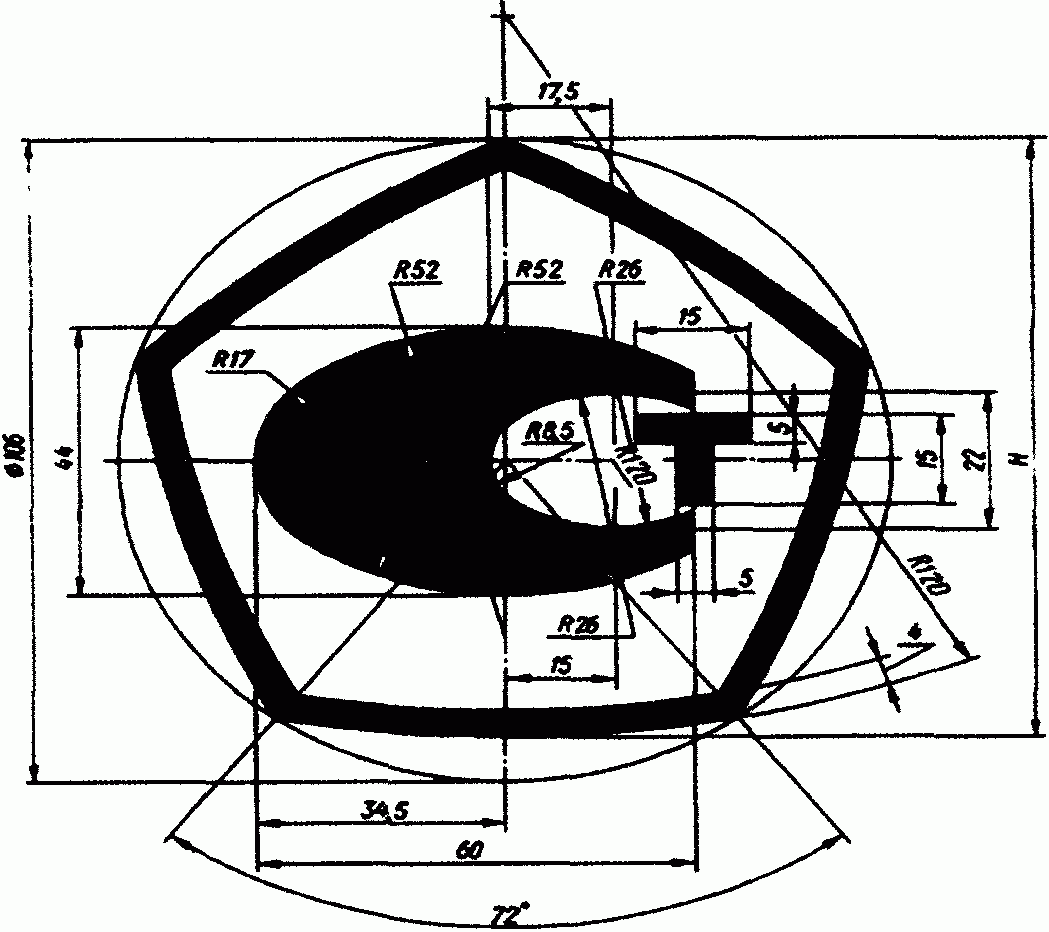 10. Знак утверждения типа наносят полностью согласно его схеме. Не допускается наносить отдельные элементы схемы.11. Знак утверждения типа должен наноситься таким образом, чтобы была обеспечена его видимость и различимость на фоне поверхности (изображение должно быть контрастным фону поверхности, на которую он наносится).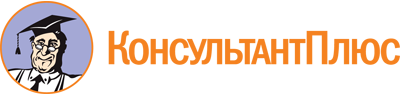 Приказ Минпромторга России от 28.08.2020 N 2905
"Об утверждении порядка проведения испытаний стандартных образцов или средств измерений в целях утверждения типа, порядка утверждения типа стандартных образцов или типа средств измерений, внесения изменений в сведения о них, порядка выдачи сертификатов об утверждении типа стандартных образцов или типа средств измерений, формы сертификатов об утверждении типа стандартных образцов или типа средств измерений, требований к знакам утверждения типа стандартных образцов или типа средств измерений и порядка их нанесения"
(Зарегистрировано в Минюсте России 20.11.2020 N 61034)Документ предоставлен КонсультантПлюс

www.consultant.ru

Дата сохранения: 13.03.2023
 КонсультантПлюс: примечание.В 2022 году аккредитованные лица могут до завершения процедуры расширения области аккредитации выполнять работы в соответствии с документами, не включенными в утвержденную область аккредитации, на условиях, установленных Постановлением Правительства РФ от 12.03.2022 N 353.